министерство образования республики беларусьучреждение образования«Мозырский государственный педагогический университет имени И. П. Шамякина»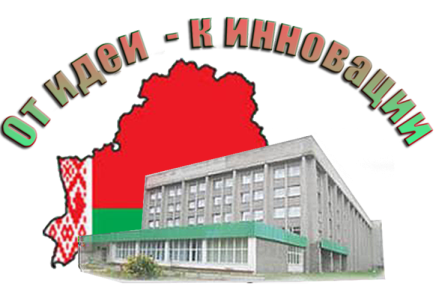 ПРОГРАММАXXVi МЕЖДУНАРОДНОЙ студенческойнаучно-практической конференции25 апреля 2019 годаСтуденческое научное общество,Совет молодых ученых учреждения образования«Мозырский государственный педагогический университет имени И.П. Шамякина», Арзамасский филиал ННГУ имени
Н.И. Лобачевского, ГБОУ ВПО «Оренбургский государственный педагогический университет», ФГБОУ ВПО «Глазовский педагогический институт имени В. Г.Короленко», ГБОУВО РК «Крымский инженерно-педагогический университет» ПОСВЯЩАЕТСЯ 75-ЛЕТИЮ УО МГПУ ИМ. И. П.ШАМЯКИНАПорядок работыXXVI Международной студенческой научно-практической конференции«От идеи – к инновации»25 апреля 2019 года		РЕГЛАМЕНТ работы конференцииДоклад на пленарном заседании		до 15 мин.Доклад на секции				до 10 мин.Пленарное заседание25 апреля 2019 г. в 1100 (ауд. 211)приветсТвие участниковНАВНЫКО Валерий Николаевич, ректор университета, кандидат физико-математических наук, доцентПАЛИЕВА Татьяна Владиславовна, проректор по научной работе, кандидат педагогических наук, доцентПЛЕНАРНЫЕ ДОКЛАДЫБраницкий В. В., кандидат философских наук, доцент, доцент кафедры философии и культурологии Орловского государственного института культуры, Российская Федерация ОПЫТ ОРГАНИЗАЦИИ НАУЧНО-ИССЛЕДОВАТЕЛЬСКОЙ РАБОТЫ СТУДЕНТОВ В ВУЗАХ КУЛЬТУРЫ Гавриловец Л. В., заведующий кафедрой истории и обществоведческих дисциплин УО МГПУ им. И. П.Шамякина ИННОВАЦИОННО-МЕТОДИЧЕСКИЙ ЦЕНТР ДУХОВНО-НРАВСТВЕННОГО 
И ГРАЖДАНСКО-ПАТРИОТИЧЕСКОГО ВОСПИТАНИЯ НА ОСНОВЕ ПРАВОСЛАВНЫХ ТРАДИЦИЙ БЕЛОРУССКОГО НАРОДА И ЕГО ВКЛАД 
В РАЗВИТИЕ ПРАВОСЛАВНОГО КРАЕВЕДЕНИЯКарпович И. А., аспирант кафедры педагогики и психологии УО МГПУ им. И. П.Шамякина ДЕОНТОЛОГИЧЕСКАЯ ГОТОВНОСТЬ ПЕДАГОГОВ К ВЗАИМОДЕЙСТВИЮ С ОДАРЕННЫМИ УЧАЩИМИСЯНАУЧНО-ИССЛЕДОВАТЕЛЬСКИЕ СТУДЕНЧЕСКИЕ ПРОЕКТЫ ФАКУЛЬТЕТОВ УНИВЕРСИТЕТАСЕКЦИЯ 1  – ТЕОРИЯ И ПРАКТИКА ДОШКОЛЬНОГО И НАЧАЛЬНОГО ОБРАЗОВАНИЯПредседатель – Борисенко О. Е., канд. филол. наук, доцентСекретарь – Щур Л. М., преподавательАУДИТОРИЯ 215 (1 корпус)Аблеева Л. Р. (ФГБОУ ВО ОГПУ, Оренбург) ФОРМИРОВАНИЕ КОММУНИКАТИВНЫХ УУД НА УРОКАХ АНГЛИЙСКОГО ЯЗЫКА В НАЧАЛЬНОЙ ШКОЛЕАлексеева А. Л. (ГБОУВО РК «Крымский инженерно-педагогический университет, Симферополь) ВОСПИТАНИЕ ДРУЖЕЛЮБИЯ В СТАРШЕМ ДОШКОЛЬНОМ ВОЗРАСТА КАК ПЕДАГОГИЧЕСКАЯ ПРОБЛЕМАБабанава В. У. (УА МДПУ імя І.П. Шамякіна, Мазыр) ВЫПРАЦОЎКА АРФАГРАФІЧНЫХ НАВЫКАЎ ВУЧНЯЎ 3 КЛАСА ПРАЗ ВЫКАРЫСТАННЕ ПРЫКАЗАКБагинская К. И. (Оршанский колледж ВГУ имени П.М.Машерова) РОЛЬ КАРТ ПРОППА В РЕАЛИЗАЦИИ ЛИЧНОСТНО-ОРИЕНТИРОВАННОГО ОБУЧЕНИЯБаднина Ф. А. (ФГБОУ ВО ОГПУ, г. Оренбург) РОЛЬ ЭКОЛОГИЧЕСКИХ СКАЗОК В ВОСПИТАНИИ МЛАДШИХ ШКОЛЬНИКОВБаева П. А. (ГГПИ им. В.Г.Короленко, Глазов) ПРЕДМЕТНЫЕ КАРТИНКИ КАК СРЕДСТВО РАЗВИТИЯ РЕЧИ И ЛОГИЧЕСКОГО МЫШЛЕНИЯ ПЕРВОКЛАССНИКОВБаженова Е. Р. (ФГБОУ ВО ГГПИ им. Короленко, Глазов) МУЛЬТФИЛЬМЫ КАК СРЕДСТВО ФОРМИРОВАНИЯ БЕЗОПАСНОГО ПОВЕДЕНИЯ ДЕТЕЙ СТАРШЕГО ДОШКОЛЬНОГО ВОЗРАСТАБакаева Д. С. (ФГБОУ ВО ОГПУ, г. Оренбург) СЕТЕВАЯ ОБРАЗОВАТЕЛЬНАЯ ИГРА КАК ФОРМА ОРГАНИЗАЦИИ УЧЕБНОЙ ДЕЯТЕЛЬНОСТИ ДЕТЕЙ МЛАДШЕГО ШКОЛЬНОГО ВОЗРАСТАБарановская И. С. (УО МГПУ им. И. П. Шамякина, Мозырь) ПРИРОДОВЕДЧЕСКИЕ ПРЕДСТАВЛЕНИЯ КАК ПСИХОЛОГО-ПЕДАГОГИЧЕСКАЯ ПРОБЛЕМАБаронина А. А. (Арзамасский филиал ФГАОУ ВО ННГУ им. Н.И. Лобачевског, Арзамас) ПИКТОГРАММЫ КАК СРЕДСТВО РАЗВИТИЯ АЛГОРИТМИЧЕСКОГО МЫШЛЕНИЯ ДЕТЕЙ МЛАДШЕГО ШКОЛЬНОГО ВОЗРАСТАБокач А. А. (ГБОУВО РК «Крымский инженерно-педагогический университет», г. Симферополь) ФОРМИРОВАНИЕ ПРЕДСТАВЛЕНИЙ О РУССКОМ НАРОДНОМ ОРНАМЕНТЕ У ДЕТЕЙ СТАРШЕГО ДОШКОЛЬНОГО ВОЗРАСТА В ПРАКТИКЕ РАБОТЫ ДОШКОЛЬНЫХ УЧРЕЖДЕНИЙБондарава М. В. (УА МДПУ ім. І. П. Шамякіна, Мазыр) КНІГА “ПАМЯЦЬ” ЯК ДАПАМОЖНІК ДА ПРАВЯДЗЕННЯ ПАЗАКЛАСНЫХ ЗАНЯТКАЎ У ПАЧАТКОВАЙ ШКОЛЕБортникова А. И. (ФГБОУ ВО ГГПИ им. Короленко, Глазов)  ТЕКСТ КАК СРЕДСТВО РАЗВИТИЯ РЕЧИ МЛАДШИХ ШКОЛЬНИКОВБрановец Т. В. (БГПУ им. М. Танка, Минск) НАГЛЯДНОЕ МОДЕЛИРОВАНИЕ КАК СРЕДСТВО ОБУЧЕНИЯ МЛАДШИХ ШКОЛЬНИКОВ РЕШЕНИЮ УРАВНЕНИЙБрыкина К. А. (УО МГПУ им. И.П. Шамякина, Мозырь) РАЗВИТИЕ РЕЧИ ДЕТЕЙ ДОШКОЛЬНОГО ВОЗРАСТА С ПОМОЩЬЮ ТЕКСТОВ СКАЗОЧНОГО СОДЕРЖАНИЯ Брыкова Е. Ю. (ФГБОУ ВО ОГПУ, г. Оренбург) ПРАКТИКА РАБОТЫ ПО ФОРМИРОВАНИЮ ОСНОВ ЗДОРОВОГО ОБРАЗА ЖИЗНИ У ДЕТЕЙ МЛАДШЕГО ШКОЛЬНОГО ВОЗРАСТАБудник И. С. (УО МГПУ им. И.П.Шамякина, Мозырь) МЕТОДИКА ФОРМИРОВАНИЯ ГРАММАТИЧЕСКОГО СТРОЯ РЕЧИ У ДЕТЕЙ ДОШКОЛЬНОГО ВОЗРАСТАБуранова Н. Е. (УО БрГУ им. А.С. Пушкина, Брест) РАЗВИТИЕ КОММУНИКАТИВНЫХ УМЕНИЙ У ДЕТЕЙ СТАРШЕГО ДОШКОЛЬНОГО ВОЗРАСТА НА ЗАНЯТИЯХ ПО ФИЗИЧЕСКОЙ КУЛЬТУРЕБурцева В. В. (ФГБОУ ВО ОГПУ, г. Оренбург) ИСПОЛЬЗОВАНИЕ ИНФОРМАЦИОННО-КОММУНИКАТИВНЫХ ТЕХНОЛОГИЙ НА УРОКАХ РУССКОГО ЯЗЫКА В НАЧАЛЬНОЙ ШКОЛЕВасиленко М. А. (ФГБОУ ВО ОГПУ, г. Оренбург) ИСПОЛЬЗОВАНИЕ СКАЗКИ В ЭКОЛОГИЧЕСКОМ ОБРАЗОВАНИИ ДЕТЕЙ ДОШКОЛЬНОГО ВОЗРАСТА Василишена О. В. (ВДПУ им. М.М.Коцюбинского, Винница) ПЕДАГОГИЧЕСКИЕ УСЛОВИЯ ОРГАНИЗАЦИИ ПОИСКОВО-ИССЛЕДОВАТЕЛЬСКОЙ ДЕЯТЕЛЬНОСТИ ДЕТЕЙ ДОШКОЛЬНОГО ВОЗРАСТАВахрушева В. П. (ФГБОУ ВО ГГПИ им. Короленко, Глазов) ИЗУЧЕНИЕ УДМУРТСКОГО ЯЗЫКА УЧАЩИМИСЯ МЛАДШЕГО ШКОЛЬНОГО ВОЗРАСТА ЧЕРЕЗ НАЦИОНАЛЬНУЮ КУХНЮ УДМУРТОВВдовина Е. С. (ФГБОУ ВО ОГПУ, г. Оренбург) ХУДОЖЕСТВЕННО-ЭСТЕТИЧЕСКОЕ РАЗВИТИЕ ДОШКОЛЬНИКОВ СРЕДСТВАМИ НАРОДНОГО ДЕКОРАТИВНО-ПРИКЛАДНОГО ИСКУССТВА Ведерникова Е. А. (ФГБОУ ВО ГГПИ им. Короленко, Глазов) РОЛЬ ФОЛЬКЛОРНЫХ ИГР В РАЗВИТИИ КОММУНИКАТИВНЫХ НАВЫКОВ ДЕТЕЙ МЛАДШЕГО ШКОЛЬНОГО ВОЗРАСТАВишнякова А. С. (КИПУ, Симферополь) ПЕДАГОГИЧЕСКИЙ ИНСТРУМЕНТАРИЙ ЭКОЛОГИЧЕСКОГО ВОСПИТАНИЯ ДЕТЕЙ ДОШКОЛЬНОГО ВОЗРАСТАВладыкина А. Э. (ФГБОУ ВО ГГПИ им. В.Г. Короленко, Глазов) ВОСПИТАНИЕ САМОСТОЯТЕЛЬНОСТИ У ДЕТЕЙ СТАРШЕГО ДОШКОЛЬНОГО ВОЗРАСТА В ПРОЦЕССЕ РУЧНОГО ТРУДАГавшина К. Г. (ФГБОУ ВО ГГПИ им. Короленко, Глазов) ФОРМИРОВАНИЕ ЛОГИЧЕСКИХ УНИВЕРСАЛЬНЫХ УЧЕБНЫХ ДЕЙСТВИЙ У МЛАДШИХ ШКОЛЬНИКОВ НА УРОКАХ ОКРУЖАЮЩЕГО МИРАГерасимова Е. Н. (ФГБОУ ВО ОГПУ, г. Оренбург) ПЕДАГОГИЧЕСКИЕ ВОЗМОЖНОСТИ МЕТОДА ПРОЕКТОВ В РАЗВИТИИ ИНОЯЗЫЧНОЙ МОНОЛОГИЧЕСКОЙ РЕЧИ УЧАЩИХСЯ НАЧАЛЬНОЙ ШКОЛЫГлаватских А. А. (ФГБОУ ВО ГГПИ им. Короленко, Глазов) ВЗАИМОДЕЙСТВИЕ ШКОЛЫ И СЕМЬИ В НРАВСТВЕННОМ ВОСПИТАНИИ МЛАДШИХ ШКОЛЬНИКОВГоджаева А. С. (ФГБОУ ВО ОГПУ, г. Оренбург) НЕСТАНДАРТНЫЕ ЗАДАЧИ КАК СРЕДСТВО РАЗВИТИЯ ЛОГИЧЕСКОГО МЫШЛЕНИЯ МЛАДШИХ ШКОЛЬНИКОВ НА УРОКАХ МАТЕМАТИКИГренко Д. С. (ЧГПУ им. И.Я. Яковлева, Чебоксары) ФОРМИРОВАНИЕ ЗНАНИЙ О ЖИВОПИСИ У ДЕТЕЙ СТАРШЕГО ДОШКОЛЬНОГО ВОЗРАСТА С ИСПОЛЬЗОВАНИЕМ МУЛЬТИМЕДИЙНЫХ ТЕХНОЛОГИЙГрыб А. М. (УА МДПУ імя І.П. Шамякіна, Мазыр) УЗБАГАЧЭННЕ СЛОЎНІКА ВУЧНЯЎ У ПРАЦЭСЕ ПРАЦЫ З НАРОДНЫМІ ПЕСНЯМІГубарь Д. А. (УО МГПУ им. И. П. Шамякина, Мозырь) РЕЧЕВОЕ РАЗВИТИЕ ДЕТЕЙ ДОШКОЛЬНОГО ВОЗРАСТА В УЧРЕЖДЕНИИ ДОШКОЛЬНОГО ОБРАЗОВАНИЯГузова В. Н., Первова М. В. (Оршанский колледж ВГУ им. П.М.Машерова) Использование Компьютерных технологий в формировании познавательной активности младших школьниковДемидбаева Д. А. (ФГБОУ ВО ОГПУ, г. Оренбург) О СОДЕРЖАНИИ ПРОГРАММЫ ПАТРИОТИЧЕСКОГО ВОСПИТАНИЯ ДЕТЕЙ ДОШКОЛЬНОГО ВОЗРАСТАДемидова Е. А. (Оршанский колледж ВГУ им. П.М.Машерова) ЭЛЕКТРОННЫЕ СРЕДЫ ОБУЧЕНИЯ ПРОГРАММИРОВАНИЮ ДЛЯ ДЕТЕЙ ШКОЛЬНОГО ВОЗРАСТАДжалилова К. С. (ФГБОУ ВО ОГПУ, г. Оренбург) ОРГАНИЗАЦИЯ ГРУППОВОЙ РАБОТЫ НА УРОКАХ ПРИ ФОРМИРОВАНИИ КОММУНИКАТИВНЫХ УУД У МЛАДШИХ ШКОЛЬНИКОВ Дмитриева Л. И. (ФГБОУ ВО «Чувашский государственный педагогический университет им. И.Я. Яковлева», Чебоксары) К ВОПРОСУ О РАЗВИТИИ ТОНКОЙ МОТОРИКИ У ДЕТЕЙ СТАРШЕГО ДОШКОЛЬНОГО ВОЗРАСТАДомашова О. О. (Оршанский колледж ВГУ им. П.М.Машерова, Орша) ВЛИЯНИЕ ВОССОЗДАЮЩЕГОСЯ ВООБРАЖЕНИЯ НА РАЗВИТИЕ ОРФОГРАФИЧЕКОЙ ЗОРКОСТИ МЛАДШИХ ШКОЛЬНИКОВЕльцова О. Б. (ГГПИ им. В.Г.Короленко, Глазов) ФОРМИРОВАНИЕ ОРФОГРАФИЧЕСКОГО НАВЫКА У МЛАДШИХ ШКОЛЬНИКОВЕмельянова А. Ю. (ГГПИ им. В.Г.Короленко, Глазов) МЕТОДИКА ИЗУЧЕНИЯ ПРИРОДНЫХ СООБЩЕСТВ В КУРСЕ НАЧАЛЬНОГО ЕСТЕСТВОЗНАНИЯЖарикова Г. А. (УО МГПУ им. И.П. Шамякина, Мозырь) ИГРУШКА КАК КОМПОНЕНТ ИНТЕРАКТИВНОЙ ПРЕДМЕТНО РАЗВИВАЮЩЕЙ СРЕДЫ УЧРЕЖДЕНИЯ ДОШКОЛЬНОГО ОБРАЗОВАНИЯЖижневская С. С. (УО МГПУ им. И.П.Шамякина, Мозырь) РАЗВИТИЕ АКТИВНОГО СЛОВАРЯ ДЕТЕЙ МЛАДШЕГО ДОШКОЛЬНОГО ВОЗРАСТА ПОСРЕДСТВОМ ДИДАКТИЧЕСКИХ ИГРЗавадская А. И. (Оршанский колледж ВГУ им. П.М.Машерова) ИНФОРМАЦИОННО-ЦЕННОСТНАЯ ТЕХНОЛОГИЯ В РАЗВИТИИ ЧИТАТЕЛЬСКИХ УМЕНИЙ МЛАДШИХ ШКОЛЬНИКОВЗавражнова Т. А. (ФГБОУ ВО ОГПУ, г. Оренбург) РАЗВИТИЕ ПОЗНАВАТЕЛЬНЫХ ПРОЦЕССОВ ПЕРВОКЛАССНИКА СРЕДСТВАМИ НАГЛЯДНОСТИЗахаренко Н. И. (УО МГПУ им. И.П.Шамякина, Мозырь) ОБУЧЕНИЕ ДЕТЕЙ ДОШКОЛЬНОГО ВОЗРАСТА ТВОРЧЕСКОМУ РАССКАЗЫВАНИЮ НА МАТЕРИАЛЕ ВОЛШЕБНЫХ СКАЗОКЗахарова О. Г. (ЧГПУ им. И.Я. Яковлева, Чебоксары) ХУДОЖЕСТВЕННОЕ ЭКСПЕРИМЕНТИРОВАНИЕ КАК СРЕДСТВО РАЗВИТИЯ ТВОРЧЕСТВА У ДЕТЕЙ СТАРШЕГО ДОШКОЛЬНОГО ВОЗРАСТАЗверева А. А. (ФГБОУ ВО ГГПИ им. Короленко, Глазов) ИСПОЛЬЗОВАНИЕ ПРИЕМА МОДЕЛИРОВАНИЯ В ОБУЧЕНИИ МЛАДШИХ ШКОЛЬНИКОВ ОКРУЖАЮЩЕМУ МИРУ Знавец В. П. (УА МДПУ імя І.П.Шамякіна, Мазыр) адносіны малодшых школьнікаў да Дамашніх заданняў па літаратурным чытанніКабаева Т. А. (ФГБОУ ВО ОГПУ, Оренбург)  РАЗВИТИЕ УМЕНИЙ МЛАДШИХ ШКОЛЬНИКОВ РЕШАТЬ ЗАДАЧИ НА ДВИЖЕНИЕ СРЕДСТВАМИ ДИДАКТИЧЕСКИХ ИГРКазимова Д. М. (ФГБОУ ВО ОГПУ, Оренбург) ЗАНИМАТЕЛЬНЫЙ МАТЕРИАЛ КАК СРЕДСТВО ФОРМИРОВАНИЯ ЭЛЕМЕНТАРНЫХ МАТЕМАТИЧЕСКИХ ПРЕДСТАВЛЕНИЙ У ДЕТЕЙ СРЕДНЕГО ДОШКОЛЬНОГО ВОЗРАСТАКалинина Ю. А. (ФГБОУ ВО ГГПИ им. Короленко, Глазов) РАЗВИТИЕ ТВОРЧЕСКОГО ВООБРАЖЕНИЯ ДЕТЕЙ СТАРШЕГО ДОШКОЛЬНОГО ВОЗРАСТА В НЕТРАДИЦИОННЫХ ТЕХНИКАХ РИСОВАНИЯКалугина Д. И. (ФГБОУ ВО ГГПИ им. Короленко, Глазов) МЕТОДИКА ФОРМИРОВАНИЯ ИССЛЕДОВАТЕЛЬСКИХ УМЕНИЙ У УЧАЩИХСЯ НАЧАЛЬНЫХ КЛАССОВ НА УРОКАХ ОКРУЖАЮЩЕГО МИРАКапустина Е. Н. (УО МГПУ им. И.П. Шамякина, Мозырь) ИГРА КАК СРЕДСТВО РАЗВИТИЯ ПОЗНАВАТЕЛЬНОГО ИНТЕРЕСА МЛАДШИХ ШКОЛЬНИКОВ НА УРОКАХ МУЗЫКИКараваева А. В. (ФГБОУ ВО ГГПИ им. Короленко, Глазов) СКАЗКА КАК СРЕДСТВО СОЦИАЛИЗАЦИИ МЛАДШИХ ШКОЛЬНИКОВКасимов Р. Н. (ФГБОУ ВО ГГПИ им. Короленко, Глазов) ТРИЗ ТЕХНОЛОГИЯ КАК СРЕДСТВО АКТИВИЗАЦИИ ПОЗНАВАТЕЛЬНОЙ АКТИВНОСТИ МЛАДШИХ ШКОЛЬНИКОВ Кийик Э. А. (ГБОУВО РК «Крымский инженерно-педагогический университет» г.Симферополь, Республика Крым) ОСОБЕННОСТИ ПОЗНАВАТЕЛЬНОГО РАЗВИТИЯ ДОШКОЛЬНИКОВКісялевіч Т. С. (УА МДПУ ім. І.П.Шамякіна, Мазыр) ВЫКАРЫСТАННЕ КРАЯЗНАЎЧАГА МАТЭРЫЯЛУ ПРЫ ВЫВУЧЭННІ ТЭМЫ “БЕЛАРУСЬ У ГАДЫ ВЯЛІКАЙ АЙЧЫННАЙ ВЫЙНЫ” ПА ПРАДМЕЦЕ “МАЯ РАДЗІМА – БЕЛАРУСЬ”Кисикова Г. Р. (ФГБОУ ВО ОГПУ, Оренбург) ИГРА В ЭКОЛОГИЧЕСКОМ ОБРАЗОВАНИИ ДЕТЕЙ ДОШКОЛЬНОГО ВОЗРАСТАКлимова С. В. (ФГБОУ ВО ГГПИ им. Короленко, Глазов) ОБРАЗОВАТЕЛЬНЫЙ ПОТЕНЦИАЛ ВИРТУАЛЬНОЙ ЭКСКУРСИИ В ГОРОДСКОЙ ПАРК В РАМКАХ ИЗУЧЕНИЯ КУРСА «ОКРУЖАЮЩИЙ МИР»Ковальчук С. Е. (Оршанский колледж ВГУ имени П.М.Машерова, Орша) РАЗВИТИЕ ЭМОЦИЙ И ТВОРЧЕСКИХ СПОСОБНОСТЕЙ ДЕТЕЙ ДОШКОЛЬНОГО ВОЗРАСТАКозлова Т. И. (ФГБОУ ВО ГГПИ им. Короленко, Глазов)) ФОРМИРОВАНИЕ ИССЛЕДОВАТЕЛЬСКИХ УМЕНИЙ МЛАДШИХ ШКОЛЬНИКОВ В ОПЫТНО-ЭКСПЕРИМЕНТАЛЬНОЙ ДЕЯТЕЛЬНОСТИ НА УРОКАХ ОКРУЖАЮЩЕГО МИРАКозлова А. А. (ФГБОУ ВО ОГПУ, Оренбург) НАРОДНЫЕ ПРАЗДНИКИ КАК СРЕДСТВО ПРИОБЩЕНИЯ ДЕТЕЙ К КУЛЬТУРЕ СВОЕГО НАРОДАКомисарова Н. С. (Оршанский колледж ВГУ им. П.М.Машерова) ПУТИ ПОВЫШЕНИЯ ПОЗНАВАТЕЛЬНОЙ АКТИВНОСТИ МЛАДШИХ ШКОЛЬНИКОВ В ПРОЦЕССЕ ИЗУЧЕНИЯ ПРЕДМЕТОМ «ЧЕЛОВЕК И МИР»Корепанова К. А. (ФГБОУ ВО ГГПИ им. Короленко, Глазов) ФОРМИРОВАНИЕ СИНТАКСИЧЕКОЙ СТОРОНЫ РЕЧИ У ДЕТЕЙ СТАРШЕГО ДОШКОЛЬНОГО ВОЗРАСТА С ИСПОЛЬЗОВАНИЕМ РУССКИХ НАРОДНЫХ СКАЗОК Кравцова Е. В. (Оршанский колледж ВГУ им. П.М.Машерова) УСЛОВИЯ УСПЕШНОЙ РЕАЛИЗАЦИИ ИГРЫ В ДОУКузнец К. А. (ГБОУВО РК «Крымский инженерно-педагогический университет» г.Симферополь, Республика Крым) СОВРЕМЕННОЕ СОСТОЯНИЕ УРОВНЯ ЗНАНИЙ О ДЕКОРАТИВНО-ПРИКЛАДНОМ ИСКУССТВЕ РУССКОГО НАРОДА У ДЕТЕЙ СТАРШЕГО ДОШКОЛЬНОГО ВОЗРАСТАКушекбаева А. Е. (ФГБОУ ВО ОГПУ, Оренбург) ИЗУЧЕНИЕ ПОЛИСЕМИИ В НАЧАЛЬНОЙ ШКОЛЕЛавицкая Е. Д. (УО МГПУ им. И.П Шамякина, Мозырь) ОРГАНИЗАЦИЯ ФИЗКУЛЬТУРНО-ОЗДОРОВИТЕЛЬНОЙ РАБОТЫ В УЧРЕЖДЕНИИ ДОШКОЛЬНОГО ОБРАЗОВАНИЯЛанцман У. А. (УО МГПУ им. И. П. Шамякина, Мозырь) ПРАВОВОЕ ВОСПИТАНИЕ ДЕТЕЙ ДОШКОЛЬНОГО ВОЗРАСТАЛекомцева Е. А. (ФГБОУ ВО ГГПИ им. Короленко, Глазов) ЭСТЕТИЧЕСКОЕ ВОСПИТАНИЕ ДЕТЕЙ МЛАДШЕГО ШКОЛЬНОГО ВОЗРАСТА ЧЕРЕЗ ТРАДИЦИИ РУССКОГО НАРОДНОГО ТВОРЧЕСТВАЛитвинко Т. В., Куничик А. В. (УО МГПУ И.П. Шамякина, Мозырь) РАЗВИТИЕ ТВОРЧЕСКОГО ПОТЕНЦИАЛА УЧАЩИХСЯ В ПРОЦЕССЕ СОЗДАНИЯ РЕЛЬЕФНОЙ СКУЛЬПТУРНОЙ КОМПОЗИЦИИЛыскова А. А. (ФГБОУ ВО ГГПИ им. Короленко, Глазов) ФОРМИРОВАНИЕ ГРАММАТИЧЕСКОГО ПОНЯТИЯ ИМЯ СУЩЕСТВИТЕЛЬНОЕ В НАЧАЛЬНОЙ ШКОЛЕМакаева Н. Б. (ФГБОУ ВО ОГПУ, Оренбург) ВОСПИТАНИЕ ДЕТЕЙ ДОШКОЛЬНОГО ВОЗРАСТА В ДУХЕ МИРА Макулова Н. А. (ФГБОУ ВО ОГПУ, Оренбург) КУЛЬТУРА РЕЧИ МЛАДШЕГО ШКОЛЬНИКА КАК НЕОТЪЕМЛЕМАЯ ЧАСТЬ ЕГО ЯЗЫКОВОГО РАЗВИТИЯМальцева К. Г. (УО МГПУ им. И.П. Шамякина, Мозырь) РАЗВИТИЕ РЕЧИ ДЕТЕЙ ДОШКОЛЬНОГО ВОЗРАСТА СРЕДСТВАМИ ИНТЕГРИРОВАННЫХ ЗАНЯТИЙМартинович Я. В. (УО МГПУ им. И.П. Шамякина, Мозырь) ГЕНДЕРНОЕ ВОСПИТАНИЕ ДЕТЕЙ ДОШКОЛЬНОГО ВОЗРАСТАМарченко О. Н. (ГБОУВО РК «КИПУ», Симферополь) ПРОГРАММНЫЕ ТРЕБОВАНИЯ РАБОТЫ ПО ОЗНАКОМЛЕНИЮ ДЕТЕЙ ДОШКОЛЬНОГО ВОЗРАСТА С СЕЗОННЫМИ ЯВЛЕНИЯМИМедведева А. С., Капустина Е. Н. (УО МГПУ им. И.П. Шамякина, Мозырь) ИГРА КАК СРЕДСТВО ФОРМИРОВАНИЯ ПРЕДСТАВЛЕНИЙ И ПОНЯТИЙ У МЛАДШИХ ШКОЛЬНИКОВ В ПРОЦЕССЕ ИЗУЧЕНИЯ ПРЕДМЕТА «ЧЕЛОВЕК И МИР»Медведева С. С. (ФГБОУ ВО ОГПУ, Оренбург) «ЭКОЛОГИЧЕСКИЙ СЛОВАРИК» КАК СПОСОБ ОБЪЯСНЕНИЯ ДЕТЯМ ДОШКОЛЬНОГО ВОЗРАСТА ЭКОЛОГИЧЕСКИХ ПОНЯТИЙМерзлякова О. А. (ФГБОУ ВО ОГПУ, Оренбург) РАЗВИТИЕ ТВОРЧЕСКОЙ АКТИВНОСТИ У ДЕТЕЙ СТАРШЕГО ДОШКОЛЬНОГО ВОЗРАСТА Милюткина Т. Ю. (ГБОУВО РК «Крымский инженерно-педагогический университет», Симферополь) ФОРМИРОВАНИЕ ПРЕДСТАВЛЕНИЙ О ПРОФЕССИЯХ У ДЕТЕЙ СТАРШЕГО ДОШКОЛЬНОГО ВОЗРАСТА В ПРАКТИКЕ ДОШКОЛЬНОГО ОБРАЗОВАТЕЛЬНОГО УЧРЕЖДЕНИЯМихайлова Д. В. (ЧГПУ им. И.Я. Яковлева, Чебоксары) Развитие координационных способностей у детей старшего дошкольного возраста в подвижных играхМишура Д. (УО МГПУ им. И. П. Шамякина, Мозырь) ФОРМИРОВАНИЕ ПОЗНАВАТЕЛЬНОЙ АКТИВНОСТИ У УЧАЩИХСЯ I СТУПЕНИ ОБЩЕГО СРЕДНЕГО ОБРАЗОВАНИЯМочалова Д. А. (ФГБОУ ВО ГГПИ им. Короленко, Глазов) РАЗВИТИЕ ТВОРЧЕСКОГО МЫШЛЕНИЯ МЛАДШИХ ШКОЛЬНИКОВ НА УРОКАХ РУССКОГО ЯЗЫКАМунасипова А. И. (ФГБОУ ВО ОГПУ, Оренбург) ПРИЕМЫ МОТИВАЦИИ ДЕЯТЕЛЬНОСТИ ДЕТЕЙ МЛАДШЕГО ШКОЛЬНОГО ВОЗРАСТА НА УРОКАХ ЛИТЕРАТУРНОГО ЧТЕНИЯНоврузова Ю. Ф. (ФГБОУ ВО ОГПУ, Оренбург) ИСПОЛЬЗОВАНИЕ ИГРЫ В ПРОЦЕССЕ ФОРМИРОВАНИЯ ЭКОЛОГИЧЕСКИХ ПРЕДСТАВЛЕНИЙ У ДЕТЕЙ ДОШКОЛЬНОГО ВОЗРАСТА Омелящик М. (БарГУ, Барановичи) К ВОПРОСУ ОБ ИСПОЛЬЗОВАНИИ ДИДАКТИЧЕСКИХ ИГР НА УРОКАХ В НАЧАЛЬНОЙ ШКОЛЕОсина В. А. (ФГБОУ ВО ОГПУ, Оренбург) РАЗВИТИЕ РЕЧЕВОГО ТВОРЧЕСТВА ДЕТЕЙ СТАРШЕГО ДОШКОЛЬНОГО ВОЗРАСТА СРЕДСТВАМИ ЖАНРА СКАЗКИОсманова А. С. (ГБОУВО РК «Крымский инженерно-педагогический университет» г.Симферополь, Республика Крым) ПОТЕНЦИАЛ И ЗНАЧЕНИЕ РИТМИЧЕСКОЙ ГИМНАСТИКИ В ФИЗИЧЕСКОМ РАЗВИТИИ СТАРШИХ ДОШКОЛЬНИКОВПанасюк В. В. (ВДПУ им. М.М.Коцюбинского, Винница) КОМПЕТЕНТНОСТНЫЙ ПОДХОД К ОБУЧЕНИЮ И ВОСПИТАНИЮ ДЕТЕЙ 6-ЛЕТНЕГО ВОЗРАСТА (НА ОСНОВАНИИ ОПЫТА Ш.АМОНАШВИЛИ)Панасюк А. В. (УО МГПУ им. И.П.Шамякина, Мозырь) ВОЗДУШНЫЕ ФЛОМАСТЕРЫ КАК НЕТРАДИЦИОННОЕ СРЕДСТВО ИЗОБРАЗИТЕЛЬНОЙ ДЕЯТЕЛЬНОСТИ ДЕТЕЙ ДОШКОЛЬНОГО ВОЗРАСТАПантелеева А. Е. (ФГБОУ ВО ОГПУ, Оренбург) СУБЪЕКТИВНОЕ ОТНОШЕНИЕ К ПРИРОДЕ И ЕГО РОЛЬ В ФОРМИРОВАНИИ СОВРЕМЕННОГО ЭКОЛОГИЧЕСКОГО СОЗНАНИЯПанькова О. О. (ФГБОУ ВО ОГПУ, Оренбург) ПОТЕНЦИАЛ НАРОДНЫХ СКАЗОК ПРИ ФОРМИРОВАНИИ МОНОЛОГИЧЕСКОЙ РЕЧИ МЛАДШИХ ШКОЛЬНИКОВ НА УРОКАХ ЛИТЕРАТУРНОГО ЧТЕНИЯПевец Н. В. (УО МГПУ им. И. П. Шамякина, Мозырь) ПРОБЛЕМА ОТНОШЕНИЯ РОДИТЕЛЕЙ К ДЕТСКОЙ ОДАРЁННОСТИПетрова В. С. (Оршанский колледж ВГУ имени П.М. Машерова) ФОРМИРОВАНИЕ СЛОВЕСНО-ЛОГИЧЕСКОГО МЫШЛЕНИЯ ДЕТЕЙ ДОШКОЛЬНОГО ВОЗРАСТАПинигина Е. Э. (ФГБОУ ВО ОГПУ, Оренбург) РЕЧЕВАЯ ХАРАКТЕРИСТИКА ПЕРСОНАЖА В ОБЩЕЙ СИСТЕМЕ АНАЛИЗА ПРОИЗВЕДЕНИЯ В НАЧАЛЬНОЙ ШКОЛЕПомосова Н. А. (ФГБОУ ВО ГГПИ им. Короленко, Глазов) ИСПОЛЬЗОВАНИЕ ДИДАКТИЧЕСКИХ ИГР НА УРОКАХ ОКРУЖАЮЩЕГО МИРА ДЛЯ РАЗВИТИЯ ПОЗНАВАТЕЛЬНОГО ИНТЕРЕСА МЛАДШИХ ШКОЛЬНИКОВПономарева М. Н. (ФГБОУ ВО ОГПУ, г. Оренбург) ПОЧЕМУ ДЕТИ ЗАДАЮТ ВОПРОСЫПопова М. А. (ФГБОУ ВО ГГПИ им. Короленко, Глазов) ТРУДНОСТИ МЛАДШИХ ШКОЛЬНИКОВ В ИЗУЧЕНИИ ОСНОВ ФОНЕТИКИПопугаева А. И. (ФГБОУ ВО ГГПИ им. Короленко, Глазов) ФОРМИРОВАНИЕ ПОЛОЖИТЕЛЬНОГО ОТНОШЕНИЯ МЛАДШИХ ШКОЛЬНИКОВ К ЖИВОТНЫМ В ПРОЦЕССЕ ИЗУЧЕНИЯ КУРСА «ОКРУЖАЮЩИЙ МИР»Порсева А. И. (ФГБОУ ВО ГГПИ им. В.Г.Короленко, Глазов) ОСОБЕННОСТИ ПРОВЕДЕНИЯ ВИРТУАЛЬНЫХ ЭКСКУРСИЙ В НАЧАЛЬНОЙ ШКОЛЕ ПРИ ИЗУЧЕНИИ КУРСА «ОКРУЖАЮЩИЙ МИР»Применко И. Г. (ВДПУ им. М.М.Коцюбинского, Винница) ФОРМИРОВАНИЕ У ДЕТЕЙ ДОШКОЛЬНОГО ВОЗРАСТА ПРИВЫЧКИ К УМСТВЕННОМУ ТРУДУ КАК ПЕДАГОГИЧЕСКАЯ ПРОБЛЕМАПрокопчук Е. А. (УО МГПУ им И.П. Шамякина , Мозырь) ФОРМИРОВАНИЕ ОСНОВ БЕЗОПАСНОЙ ЖИЗНЕДЕЯТЕЛЬНОСТИ ДЕТЕЙ ДОШКОЛЬНОГО ВОЗРАСТАПуржицкая Л. В. (ВГПУ им. М.Коцюбинского, Винница) ЗНАЧЕНИЕ ТРИЗ-ПЕДАГОГИКИ ДЛЯ СОВРЕМЕННОЙ НАЧАЛЬНОЙ ШКОЛЫРакицкая В. О. (УО МГПУ им. И.П. Шамякина, Мозырь) ЗДОРОВЬЕСБЕРЕГАЮЩИЕ ТЕХНОЛОГИИ В ОРГАНИЗАЦИИ ОБРАЗОВАТЕЛЬНОГО ПРОЦЕССА В УЧРЕЖДЕНИЯХ ДОШКОЛЬНОГО ОБРАЗОВАНИЯРоманькова А. В. (УО МГПУ им. И.П. Шамякина, Мозырь) ОРГАНИЗАЦИЯ ПРЕЕМСТВЕННОСТИ В ДЕЯТЕЛЬНОСТИ УЧРЕЖДЕНИЙ ДОШКОЛЬНОГО И ОБЩЕГО СРЕДНЕГО ОБРАЗОВАНИЯРябова Е. В. (ФГБОУ ВО ГГПИ им. Короленко, Глазов) СОВРЕМЕННЫЕ ОБРАЗОВАТЕЛЬНЫЕ ТЕХНОЛОГИИ В РАЗВИТИИ ЛИТЕРАТУРОВЕДЧЕСКИХ ЗНАНИЙ И УМЕНИЙ МЛАДШИХ ШКОЛЬНИКОВСагателян В. Ж. (ФГБОУ ВО ОГПУ, Оренбург) ОБОГАЩЕНИЕ РЕЧИ МЛАДШИХ ШКОЛЬНИКОВ ПРИ ИЗУЧЕНИИ СИНОНИМОВ НА УРОКАХ РУССКОГО ЯЗЫКА Санкович Е. В., Таранович Я. В. (УО МГПУ им. И.П. Шамякина, Мозырь) РОЛЬ УГОЛКА ЖИВОЙ ПРИРОДЫ В ЭКОЛОГИЧЕСКОМ ВОСПИТАНИИ ДЕТЕЙ ДОШКОЛЬНОГО ВОЗРАСТАСарбашева М. И. (ФГБОУ ВО ОГПУ, Оренбург) ФОРМИРОВАНИЕ ПРЕДСТАВЛЕНИЙ ДОШКОЛЬНИКОВ О МАЛОЙ РОДИНЕ Сафиуллина С. А. (ФГБОУ ВО ОГПУ, Оренбург) ГЕОМЕТРИЧЕСКИЙ МАТЕРИАЛ КАК СРЕДСТВО РАЗВИТИЯ ПРОСТРАНСТВЕННОГО МЫШЛЕНИЯ МЛАДШИХ ШКОЛЬНИКОВ НА УРОКЕ МАТЕМАТИКИСедельская О. В. (УО МГПУ им. И.П. Шамякина, Мозырь) ЭКОЛОГИЧЕСКАЯ ТРОПА КАК ИНТЕРАКТИВНЫЙ МЕТОД ОЗНАКОМЛЕНИЯ ДЕТЕЙ ДШКОЛЬНОГО ВОЗРАСТА С ПРИРОДОЙСелезнёва Е. Н. (ФГБОУ ВО ГГПИ им. Короленко, Глазов) ДЕЛАЙ МИР ЛУЧШЕ СИЛОЙ СВОЕГО МАСТЕРСТВА!Скуба О. Г. (ГБОУВО РК «Крымский инженерно-педагогический университет» г. Симферополь, Республика Крым) ЗНАЧЕНИЕ ВОСПИТАНИЯ ЧУВСТВА СОПЕРЕЖИВАНИЯ К ПРИРОДЕ В РАЗВИТИИ ЛИЧНОСТИ ДЕТЕЙ ДОШКОЛЬНОГО ВОЗРАСТАСлепнева А. С. (ФГБОУ ВО ГГПИ им. Короленко, Глазов) ФОРМИРОВАНИЕ ЧИТАТЕЛЬСКОЙ САМОСТОЯТЕЛЬНОСТИ МЛАДШИХ ШКОЛЬНИКОВ КАК ТРЕБОВАНИЕ ФГОС Степанова О. Н. (ФГБОУ ВПО «Чувашский государственный педагогический университет им. И. Я. Яковлева», г. Чебоксары) Развитие ловкости у детей старшего дошкольного возраста на занятиях ритмической гимнастикойСтромило Ю. Г. (ГБОУВО РК КИПУ, Симферополь) ПЕДАГОГИЧЕСКИЕ УСЛОВИЯ ПОВЫШЕНИЯ ПЕД. МАСТЕРСТВА У ВОСПИТАТЕЛЕЙ Сунко Т. А. (ГБОУВО РК «Крымский инженерно-педагогический университет» г. Симферополь, Республика Крым) СПОСОБНОСТЕЙ ДЕТЕЙ ПРЕДШКОЛЬНОГО ВОЗРАСТА В ПРОЦЕССЕ РАБОТЫ С БРОСОВЫМ МАТЕРИАЛОМСухова Е. С. (ФГБОУ ВО ОГПУ, Оренбург) ЭТАПЫ РАБОТЫ НАД ТЕАТРАЛИЗОВАННОЙ ДЕЯТЕЛЬНОСТЬЮ ДЕТЕЙ ДОШКОЛЬНОГО ВОЗРАСТАТесля А. Ю. (ФГБОУ ВО ОГПУ, Оренбург) ЛИРИЧЕСКИЕ СТИХОТВОРЕНИЯ КАК УЧЕБНЫЙ МАТЕРИАЛ ПРИ ФОРМИРОВАНИИ ОБРАЗНОСТИ РЕЧИ МЛАДШИХ ШКОЛЬНИКОВТищенко Н. А. (ФГБОУ ВО ОГПУ, Оренбург) ФОРМИРОВАНИЕ ЭКОЛОГИЧЕСКИХ ПРЕДСТАВЛЕНИЙ У ДЕТЕЙ СТАРШЕГО ДОШКОЛЬНОГО ВОЗРАСТА СРЕДСТВАМИ МОДЕЛИРОВАНИЯТлеумагамбетова М. М. (ФГБОУ ВО ОГПУ, Оренбург) ПЕДАГОГИЧЕСКИЕ УСЛОВИЯ ЭКОЛОГИЧЕСКОГО ОБРАЗОВАНИЯ ДЕТЕЙ ДОШКОЛЬНОГО ВОЗРАСТАУмерова Н. Н. (ГБОУВО РК «Крымский инженерно-педагогический университет, Симферополь) АНАЛИЗ ПРОГРАММ ДОШКОЛЬНОГО ОБРАЗОВАНИЯ ЭКОЛОГИЧЕСКОЙ НАПРАВЛЕННОСТИУшкина В. И. (ГБОУВО РК «КИПУ», Симферополь) НАУЧНОЕ ОБОСНОВАНИЕ ПОНЯТИЯ «ДВИГАТЕЛЬНАЯ АКТИВНОСТЬ» В ИССЛЕДОВАНИЯХ ПО ДОШКОЛЬНОЙ ПЕДАГОГИКЕФилипова Е. В. (ФГБОУ ВО ОГПУ, Оренбург) О МЕТОДАХ ЭКОЛОГИЧЕСКОГО ОБРАЗОВАНИЯ ДЕТЕЙ ДОШКОЛЬНОГО ВОЗРАСТАХарина О. В. (ФГБОУ ВО ГГПИ им. Короленко, Глазов) ОСОБЕННОСТИ ИЗУЧЕНИЯ УДМУРТСКИХ ФОЛЬКЛОРНЫХ ЗАГАДОК В НАЧАЛЬНОМ ЗВЕНЕХасанова М. С. (ФГБОУ ВО МГТУ им.Г.И. Носова, Магнитогорск) СЕМЬЯ И ДОШКОЛЬНАЯ ОБРАЗОВАТЕЛЬНАЯ ОРГАНИЗАЦИЯ: СОБЛЮДАЕМ ПРАВА ДЕТЕЙЧеменева А. А. (ФГБОУ ВО ГГПИ им. Короленко, Глазов) ДОСТИЖЕНИЕ ПРЕДМЕТНЫХ РЕЗУЛЬТАТОВ В НАЧАЛЬНОЙ ШКОЛЕ НА ОСНОВЕ ИСПОЛЬЗОВАНИЯ ТЕХНОЛОГИИ ПРОДУКТИВНОГО ЧТЕНИЯЧикризова Н. А. (ФГБОУ ВО ОГПУ, Оренбург) О СОДЕРЖАНИИ ПРЕДСТАВЛЕНИЙ ДЕТЕЙ СТАРШЕГО ДОШКОЛЬНОГО ВОЗРАСТА О СЕЗОННЫХ ИЗМЕНЕНИЯХ В ПРИРОДЕ И ИХ ФОРМИРОВАНИИ Чирич Т. В. (УО МГПУ им. И.П.Шамякина, Мозырь) ОРГАНИЗАЦИЯ ОБРАЗОВАТЕЛЬНОГО ПРОЦЕССА В УЧРЕЖДЕНИИ ДОШКОЛЬНОГО ОБРАЗОВАНИЯЧулюк В. В. (ФГБОУ ВО ОГПУ, Оренбург) СОВЕРШЕНСТВОВАНИЕ ГРАММАТИЧЕСКИХ НАВЫКОВ УЧАЩИХСЯ НАЧАЛЬНОЙ ШКОЛЫ НА УРОКЕ ИНОСТРАННОГО ЯЗЫКА КАК ПЕДАГОГИЧЕСКАЯ ПРОБЛЕМАШелудченко М. М. (ФГБОУ ВО ОГПУ, Оренбург) ПРЕЕМСТВЕННОСТЬ ДОШКОЛЬНОГО И НАЧАЛЬНОГО ОБРАЗОВАНИЯ В ОБУЧЕНИИ МАТЕМАТИКЕШереметьева Е. И. (ФГБОУ ВО ОГПУ, г. Оренбург) ПРЕЕМСТВЕННОСТЬ МЕЖДУ ДЕТСКИМ САДОМ И НАЧАЛЬНОЙ ШКОЛОЙШипилова А. Э. (ФГБОУ ВО ОГПУ, Оренбург) НЕСТАНДАРТНЫЕ ГЕОМЕТРИЧЕСКИЕ ЗАДАЧИ В НАЧАЛЬНОМ КУРСЕ МАТЕМАТИКИШикуткина Е. В. (ФГАОУ ВО ННГУ им. Н.И.Лобачевского, Арзамас) ФОРМИРОВАНИЕ НРАВСТВЕННЫХ КАЧЕСТВ ДЕТЕЙ МЛАДШЕГО ДОШКОЛЬНОГО ВОЗРАСТА ПОСРЕДСТВОМ НАРОДНЫХ СКАЗОКШульга М. В. (УО МГПУ им. И.П. Шамякина, Мозырь) ЗАНЯТИЕ КАК ФОРМА ОРГАНИЗАЦИИ РЕГЛАМЕНТИРОВАННОЙ ДЕЯТЕЛЬНОСТИ В УЧРЕЖДЕНИИ ДОШКОЛЬНОГО ОБРАЗОВАНИЯШурпач А. М (УО МГПУ им. И.П Шамякина, Мозырь) ЭКОЛОГИЧЕСКОЕ ОБРАЗОВАНИЕ В УЧРЕЖДЕНИИ ДОШКОЛЬНОГО ОБРАЗОВАНИЯШурыгина Г. И. (ФГБОУ ВО ОГПУ, Оренбург) ТЕОРЕТИЧЕСКИЕ АСПЕКТЫ ПРОЦЕССА ЭКОЛОГИЧЕСКОГО ОБРАЗОВАНИЯ ДЕТЕЙЩеняева Д. В. (ФГБОУ ВО ОГПУ, Оренбург) CКАЗКОТЕРАПИЯ КАК СРЕДСТВО ФОРМИРОВАНИЯ КОММУНИКАТИВНЫХ УНИВЕРСАЛЬНЫХ УЧЕБНЫХ ДЕЙСТВИЙ ДЕТЕЙ МЛАДШЕГО ШКОЛЬНОГО ВОЗРАСТА В СИСТЕМЕ ДОПОЛНИТЕЛЬНОГО ОБРАЗОВАНИЯ Щербач В. В. (УО МГПУ им. И.П. Шамякина, Мозырь) ФИЗИЧЕСКОЕ ВОСПИТАНИЕ ДЕТЕЙ ДОШКОЛЬНОГО ВОЗРАСТА В УЧРЕЖДЕНИИ ДОШКОЛЬНОГО ОБРАЗОВАНИЯСЕКЦИЯ 2 – АКТУАЛЬНЫЕ ПРОБЛЕМЫ КОРРЕКЦИОННОЙ ПЕДАГОГИКИПредседатель – Цырулик Н. С., канд. пед. наук, доцентСекретарь – Михайлова Е. Н., ст. преподавательАУДИТОРИЯ 563 (2 корпус)Блащук А. М. (ВГПУ им. М. Коцюбинского, Украина, Винница) ИСПОЛЬЗОВАНИЕ ПЕРСОНАЛЬНЫХ ТРЕНИНГОВЫХ СРЕДСТВ НА ОСНОВЕ БИОЛОГИЧЕСКОЙ ОБРАТНОЙ СВЯЗИБондаренко А. М. (УО МГПУ им. И. П. Шамякина, Мозырь) ОСОБЕННОСТИ СОСТОЯНИЯ СВЯЗНОГО ВЫСКАЗЫВАНИЯ У ДЕТЕЙ С НАРУШЕНИЯМИ РЕЧИДвороковская М. А. (УО МГПУ им. И.П. Шамякина, Мозырь) ИЗУЧЕНИЕ ВЫРАЗИТЕЛЬНОСТИ РЕЧИ ДЕТЕЙ СТАРШЕГО ДОШКОЛЬНОГО ВОЗРАСТА С ОБЩИМ НЕДОРАЗВИТИЕМ РЕЧИДрач А. А. (УО МГПУ им. И.П. Шамякина, Мозырь) РАЗВИТИЕ ФОНЕМАТИЧЕСКОГО ВОСПРИЯТИЯ У ДЕТЕЙ СТАРШЕГО ДОШКОЛЬНОГО ВОЗРАСТА КАК ОСНОВА ФОРМИРОВАНИЯ ПИСЬМЕННОЙ РЕЧИЕсинская А. А. (УО МГПУ им. И. П. Шамякина, Мозырь) СОВРЕМЕННЫЕ ПРЕДСТАВЛЕНИЯ О ПРОБЛЕМЕ ЗАИКАНИЯЖукевич О. А. (УО МГПУ имени И. П. Шамякина, Мозырь) ОВЛАДЕНИЕ РАЗНЫМИ ВИДАМИ РАССКАЗА ВОСПИТАННИКАМИ С ОБЩИМ НЕДОРАЗВИТИЕМ РЕЧИИванова М. С. (ФГБОУ ВО ГГПИ им. Короленко, Глазов) ОСОБЕННОСТИ И ПРИЧИНЫ ОПТИЧЕСКОЙ ДИСГРАФИИ У МЛАДШИХ ШКОЛЬНИКОВ С УМСТВЕННОЙ ОТСТАЛОСТЬЮИванова Н. А. (ФГБОУ ВО ГГПИ им. Короленко, Глазов) ГЛОБАЛЬНОЕ ЧТЕНИЕ МЛАДШИХ ШКОЛЬНИКОВ С ИНТЕЛЛЕКТУАЛЬНЫМИ НАРУШЕНИЯМИ КАК ОСНОВА ФОРМИРОВАНИЯ ОСОЗНАННОСТИ ЧТЕНИЯКислова А.Л. (УО МГПУ им. И.П. Шамякина, Мозырь) ИССЛЕДОВАНИЕ ОСОБЕННОСТЕЙ РЕЧЕВОГО ПОВЕДЕНИЯ ОБУЧАЮЩИХСЯ С ОБЩИМ НЕДОРАЗВИТИЕМ РЕЧИКудрицкая К. С. (УО МГПУ им. И.П. Шамякина, Мозырь) Особенности зрительного восприятия у учащихся первого класса с речевыми нарушениямиЛещева А. Д. (ФГБОУ ВО ГГПИ им. Короленко, Глазов) ОСОБЕННОСТИ РАБОТЫ С РОДИТЕЛЯМИ С ДЕТЬМИ С ЗАДЕРЖКОЙ ПСИХИЧЕСКОГО РАЗВИТИЯМельник Е. А. (ВГПУ им. М. Коцюбинского, Украина, Винница) ОСОБЕННОСТИ РЕЧИ ДЕТЕЙ ДОШКОЛЬНОГО ВОЗРОСТА С СЕНСОРНОЙ АЛАЛИЕЙНестерчук Е. В. (УО МГПУ им. И.П. Шамякина, Мозырь) КОРРЕКЦИОННО-ПЕДАГОГИЧЕСКАЯ РАБОТА ПО ПРЕОДОЛЕНИЮ ТРУДНОСТЕЙ ВОСПРИЯТИЯ И ВОСПРОИЗВЕДЕНИЯ СЛОГОВОЙ СТРУКТУРЫ СЛОВА У УЧАЩИХСЯ С ОБЩИМ НЕДОРАЗВИТИЕМ РЕЧИНикифорова Е. М. (ФГБОУ ВО ЧГПУ им. И.Я.Яковлева», г. Чебоксары) ФОРМИРОВАНИЕ АКТИВНОГО СЛОВАРЯ ИМЁН СУЩЕСТВИТЕЛЬНЫХ У ДЕТЕЙ МЛАДШЕГО ДОШКОЛЬНОГО ВОЗРАСТА С ОНРНовик Е. П. (УО МГПУ им. И.П. Шамякина, Мозырь) ГРАФОМОТОРНЫЕ УМЕНИЯ У ДЕТЕЙ КАК ФУНКЦИОНАЛЬНАЯ БАЗА ПИСЬМАРетюнских М. А. (Арзамасский филиал ННГУ им. Н.И. Лобачевского, Арзамас) ПРОБЛЕМЫ СОЦИАЛЬНОГО ОБСЛУЖИВАНИЯ ЛЮДЕЙ С ОГРАНИЧЕННЫМИ ВОЗМОЖНОСТЯМИ В СТАЦИОНАРНЫХ УЧРЕЖДЕНИЯХСамусевич А. А. (УО БГПУ им. М. Танка, Минск) ПРИМЕНЕНИЕ НА УРОКАХ С ДЕТЬМИ С НАРУШЕНИЯМИ ЗРЕНИЯ МЛАДШЕГО ШКОЛЬНОГО ВОЗРАСТА УПРАЖНЕНИЙ ЗРИТЕЛЬНОЙ ГИМНАСТИКИНА ОСНОВЕ ДИДАКТИЧЕСКИХ ОФТАЛЬМОТРЕНАЖЁРОВСеменова В. В. (УО ВГУ им. П.М. Машерова, Витебск) ОСОБЕННОСТИ ОПОСРЕДОВАННОГО ЗАПОМИНАНИЯ У ДЕТЕЙ С ОБЩИМ НЕДОРАЗВИТИЕМ РЕЧИСулименко А. Ю. (УО МГПУ им. И.П. Шамякина, Мозырь) ОСОБЕННОСТИ СОЦИАЛЬНОЙ КОММУНИКАЦИИ ОБУЧАЮЩИХСЯ С ТЯЖЕЛЫМИ НАРУШЕНИЯМИ РЕЧИСуржикова А. С. (ВГПУ им. М. Коцюбинского, Украина, Винница) ПРОБЛЕМЫ ОБУЧЕНИЯ И ВОСПИТАНИЯ ДЕТЕЙ С ПСИХОФИЗИЧЕСКИМИ НЕДОСТАВТКАМИФролова Е. Ю. (УО МГПУ им. И.П. Шамякина, Мозырь) ИССЛЕДОВАНИЕ УМЕНИЙ СЛОВООБРАЗОВАНИЯ ИМЕН СУЩЕСТВИТЕЛЬНЫХ И ГЛАГОЛОВ У ПЕРВОКЛАССНИКОВ С ОБЩИМ НЕДОРАЗВИТИЕМ РЕЧИХотеенко А. Н. (УО МГПУ им. И.П. Шамякина, Мозырь) НЕТРАДИЦИОННЫЕ МЕТОДЫ В РАБОТЕ ЛОГОПЕДА С ДЕТЬМИ С НАРУШЕНИЯМИ РЕЧИЧерняк О. В. (УО МГПУ им. И.П.Шамякина, Мозырь) ОРГАНИЗАЦИЯ СОЦИАЛЬНО-ПЕДАГОГИЧЕСКОГО СОПРОВОЖДЕНИЯ СЕМЬИ, ВОСПИТЫВАЮЩЕЙ РЕБЕНКА С ОСОБЕННОСТЯМИ ПСИХОФИЗИЧЕСКОГО РАЗВИТИЯСЕКЦИЯ 3 – ПСИХОЛОГО-ПЕДАГОГИЧЕСКИЕ ПРОБЛЕМЫ ОБУЧЕНИЯ И ВОСПИТАНИЯПредседатель – Исмайлова Л. В., канд. пед. наук, доцентСекретарь – Комонова А. В., ассистентАУДИТОРИЯ 314 (1 корпус)Алабужева К. С. (ФГБОУ ВО ГГПИ им. В.Г. Короленко, Глазов) РАЗВИТИЕ КОММУНИКАТИВНЫХ УМЕНИЙ ПОДРОСТКОВ ПОСРЕДСТВОМ ФОТОТЕРАПИИАгафонова А. С. (Арзамасский филиал ННГУ им. Н.И. Лобачевского, Арзамас) ИССЛЕДОВАНИЕ ВЗАИМОСВЯЗИ УРОВНЯ ТРЕВОЖНОСТИ И РИСКА ИНТЕРНЕТ-ЗАВИСИМОСТИ У ПОДРОСТКОВБаженова А. С. (ФГБОУ ВО ГГПИ им. Короленко, Глазов) УПРАВЛЕНИЕ «ШКОЛОЙ ПАССИВА» В ВОСПИТАТЕЛЬНОЙ РАБОТЕ ВУЗАБалахонов В. Б. (ФГБОУ ВО ГГПИ им. В.Г.Короленко, Глазов) ПОВЫШЕНИЕ УЧЕБНОЙ МОТИВАЦИИ ШКОЛЬНИКОВ В УСЛОВИЯХ АСТРОНОМИЧЕСКОГО КРУЖКА Базылбекова А. А. (ФГБОУ ВО ОГПУ, г. Оренбург) ФОРМИРОВАНИЕ конструктивных ВЗАИМООТНОШЕНИЙ ДЕТЕЙ ДОШКОЛЬНОГО ВОЗРАСТА В СЮЖЕТНО-РОЛЕВОЙ ИГРЕБалынская И. А. (ВГПУ им. М.Коцюбинского, Винница, Украина) РАЗВИТИЕ ЭМОЦИОНАЛЬНОГО ИНТЕЛЛЕКТА ДЕТЕЙ В ХОДЕ ВОСПИТАТЕЛЬНЫХ СИТУАЦИЙБарышева А. Я. (ФГБОУ ВО ОГПУ, г. Оренбург) ПЕДАГОГИЧЕСКАЯ ПОДДЕРЖКА ДЕТЕЙ 6-7 ЛЕТ С ПРОЯВЛЕНИЯМИ ДЕЗАДАПТАЦИИ К ОБРАЗОВАТЕЛЬНОЙ СРЕДЕ ДОШКОЛЬНОЙ ОБРАЗОВАТЕЛЬНОЙ ОРГАНИЗАЦИИ СРЕДСТВАМИ РИСУНОЧНОЙ ТЕРАПИИБлоцкая А. А. (УО МГПУ им. И.П.Шамякина, Мозырь) КАК УСЛОВИЕ ЭФФЕКТИВНОЙ ПРОФЕССИОНАЛЬНОЙ ДЕЯТЕЛЬНОСТИБончевская Н. Н. (УО МГПУ им. И.П. Шамякина, Мозырь) ОСНОВНЫЕ НАПРАВЛЕНИЯ И ЭТАПЫ ВЫЯВЛЕНИЯ ОДАРЕННОСТИ УЧАЩИХСЯ В ОБЩЕОБРАЗОВАТЕЛЬНОЙ ШКОЛЕБыкова С. Г. (УО МГПУ им. И.П.Шамякина, Мозырь) ПСИХОЛОГИЧЕСКИЙ КОНФЛИКТ МЕЖЛИЧНОСТНЫХ ОТНОШЕНИЙ ДОШКОЛЬНИКОВВахрушева О. В. (ФГБОУ ВО ГГПИ им. Короленко, Глазов) АНАЛИЗ ПРЕПОДАВАНИЯ В СЕЛЬСКОЙ И ГОРОДСКОЙ ШКОЛЕ НА ПРИМЕРЕ ОПЫТА УЧИТЕЛЕЙ КЫЙЛУДСКОЙ СОШ УВИНСКОГО РАЙОНА УДМУРСТКОЙ РЕСПУБЛИКИВашуркина А. А. (Арзамасский филиал ННГУ им. Н.И. Лобачевского) ФОРМИРОВАНИЕ ПРОФЕССИОНАЛЬНОЙ КОМПЕТЕНТНОСТИ СТУДЕНТОВ НАПРАВЛЕНИЯ: «ПСИХОЛОГО-ПЕДАГОГИЧЕСКОЕ ОБРАЗОВАНИЕ» В ПРОЦЕССЕ РЕШЕНИЯ ПРОБЛЕМНЫХ СИТУАЦИЙВинокур А. С. (УО РГПК, Речица) ИННОВАЦИОННЫЕ ФОРМЫ ОБУЧЕНИЯ В СОВРЕМЕННОЙ ШКОЛЕВолошко Е. В. (УО МГПУ им И.П. Шамякина, Мозырь) СТИЛИ ОБЩЕНИЯ ВОСПИТАТЕЛЯ С ДЕТЬМИ СТАРШЕГО ДОШКОЛЬНОГО ВОЗРАСТАГоворун Н. В. (ВГПУ им. М.Коцюбинского, Винница, Украина) УСЛОВИЯ УСПЕШНОГО РАЗВЕРТЫВАНИЯ ПОТЕНЦИАЛОВ ОДАРЕННОСТИ РЕБЕНКА В СЕМЬЕГоглева А. В. (ФГАОУ ВО АФ ННГУ, г. Арзамас) ОСОБЕННОСТИ ИНФОРМАЦИОННОЙ КУЛЬТУРЫ СОВРЕМЕННЫХ ШКОЛЬНИКОВГорбачева М. В. (ВГПУ им. М.Коцюбинского, Винница) КРЕАТИВНОСТЬ КАК ПРОЯВЛЕНИЕ ОДАРЕННОСТИ У МЛАДШИХ ШКОЛЬНИКОВГорбачёва Д. В. (Оршанский колледж ВГУ имени П.М.Машерова, Орша) КВЕСТ-ТЕХНОЛОГИЯ КАК ИННОВАЦИОННАЯ МОДЕЛЬ ОБУЧЕНИЯ Гречко Д. С. (ФГБОУ ВО ОГПУ, г. Оренбург) Воспитательный компонент цели обучения иностранному языку младшего школьникаГригорьев К. И., Велиев А. Р. (ЧГПУ им. И. Я. Яковлева, г.Чебоксары) АГРЕССИВНОСТЬ МЛАДШИХ ШКОЛЬНИКОВ КАК СЛЕДСТВИЕ НАРУШЕНИЯ СОЦИАЛЬНОЙ АДАПТАЦИИ Грамович А. В. (УО МГПУ им. И. П. Шамякина) ИСПОЛЬЗОВАНИЕ ИНТЕРАКТИВНОЙ ДОСКИ НА УРОКАХ ХИМИИДаниленко Я. В. (УО МГМК, Мозырь) ИССЛЕДОВАНИЕ ВЛИЯНИЯ СОЦИАЛЬНОГО ИНТЕЛЛЕКТА НА ПРОЦЕСС АДАПТАЦИИ УЧАЩИХСЯ К УЧЕБНО-ПРОФЕССИОНАЛЬНОЙ ДЕЯТЕЛЬНОСТИ И ЕГО РАЗВИТИЕ ВО ВРЕМЯ ОБУЧЕНИЯ В КОЛЛЕДЖЕДанилова Т. М. (ФГБОУ ВО ГГПИ им. В.Г.Короленко, Глазов) ВЗАИМОСВЯЗЬ СТИЛЯ ПЕДАГОГИЧЕСКОГО ОБЩЕНИЯ И УРОВНЯ АДАПТАЦИИ МЛАДШИХ ШКОЛЬНИКОВДенисман Е. С. (УО МГПУ им. И.П. Шамякина, Мозырь) ВЛИЯНИЕ ТЕМПЕРАМЕНТА НА ОСОБЕННОСТИ ОБЩЕНИЯ ДЕТЕЙ ДОШКОЛЬНОГО ВОЗРАСТАЕсмейкина М. А. (ФГБОУ ВО ОГПУ, г. Оренбург) ИСПОЛЬЗОВАНИЕ ПОТЕНЦИАЛА УРОКОВ ДЛЯ ФОРМИРОВАНИЯ УНИВЕРСАЛЬНЫХ УЧЕБНЫХ ДЕЙСТВИЙ УЧАЩИХСЯЕрмак К. В. (УО МГПУ им. И. П.Шамякина, Мозырь) ВОЗРАСТНЫЕ ОСОБЕННОСТИ РАЗВИТИЯ ВНИМАНИЯ У ДЕТЕЙ ДОШКОЛЬНОГО ВОЗРАСТАЕрмолович Ю. Г. (БГУ, Минск) ФОРМИРОВАНИЕ ЭКОЛОГИЧЕСКИХ КОМПЕТЕНЦИЙ ШКОЛЬНИКОВ КАК ПСИХОЛОГО-ПЕДАГОГИЧЕСКАЯ ПРОБЛЕМАЗанозина Д. А. (Арзамасский филиал ННГУ им. Н.И. Лобачевского) ОСОБЕННОСТИ МОТИВАЦИИ СТУДЕНТОВ МЛАДШИХ И СТАРШИХ КУРСОВ ВУЗАЗахарчук Р. О. (УО МГПУ им. И.П.Шамякина, Мозырь) УЧЕТ ОСОБЕННОСТЕЙ ТЕМПЕРАМЕНТА МЛАДШИХ ШКОЛЬНИКОВ В УЧЕБНОЙ ДЕЯТЕЛЬНОСТИ Змушко В. О., Коваленко О. Ю. (УО МГПУ им. И.П. Шамякина) СООТНОШЕНИЕ ЦЕННОСТЕЙ И ПРОФЕССИОНАЛЬНЫХ ИНТЕРЕСОВ СТУДЕНТОВЗнобишин Д. В. (ФГБОУ ВО ГГПИ им. В.Г. Короленко», Глазов) О КОНЦЕПЦИИ ТРУДОВОГО ВОСПИТАНИЯ А.С. МАКАРЕНКО СКВОЗЬ ПРИЗМУСОВРЕМЕННОСТИИваницкий А. В. (БГУ, Минск) УПРАВЛЕНЧЕСКАЯ КОМПЕТЕНЦИЯ КАК КОМПОНЕНТ ПРОФЕССИОНАЛЬНОЙ КОМПЕТЕНТНОСТИ ПЕДАГОГАИжаковская М. Г. (ВГПУ им.М.Коцюбинского, Винница, Украина) ПОДГОТОВКА БУДУЩИХ ВОСПИТАТЕЛЕЙ К РАБОТЕ С ОДАРЕННІМИ ДЕТЬМИ КАК ПРОБЛЕМА ПРОФЕССИОНАЛЬНОЙ ПЕДАГОГИКИ Исаенко В. Б., педагог-психолог (УО МГПУ им. И.П. Шамякина, Мозырь) ПЕДАГОГИЧЕСКИЕ УСЛОВИЯ ПОВЫШЕНИЯ УПРАВЛЕНИЯ КАЧЕСТВОМ ПЕДАГОГИЧЕСКОГО ОБЩЕНИЯ В СИСТЕМЕ ДОПОЛНИТЕЛЬНОГО ОБРАЗОВАНИЯ ДЕТЕЙ И МОЛОДЕЖИКоваленко О. Ю., Пискун В. А. (УО МГПУ  им. И.П. Шамякина) ИССЛЕДОВАНИЯ ПРОФЕССИОНАЛЬНОГО ТИПА ЛИЧНОСТИ У СТУДЕНТОВ ПЕРВОГО КУРСАКороткова Е. И. (Арзамасский филиал ННГУ им. Н.И. Лобачевского) ПРОФЕССИОНАЛЬНЫЕ ПРЕДПОЧТЕНИЯ СОВРЕМЕННОЙ МОЛОДЁЖИКохович Н. М. (УО РГПК, Речица) НЕСТАНДАРТНЫЙ ПОДХОД К ВОСПИТАНИЮ ЛИЧНОСТИ ЧЕРЕЗ КОЛЛЕКТИВКоротаева К. А. (ФГБОУ ВО ГГПИ им. Короленко, Глазов) МУЛЬТФИЛЬМЫ КАК СРЕДСТВО ФОРМИРОВАНИЯ ПРЕДСТАВЛЕНИЙ О ФЕМИНИННЫХ И МАСКУЛИННЫХ КАЧЕСТВ ЛИЧНОСТИ У ДЕТЕЙ СТАРШЕГО ДОШКОЛЬНОГО ВОЗРАСТАЛивенцова Н. С. (Арзамасский филиал ННГУ им. Н.И.Лобачевского) ПРОБЛЕМА ДИАГНОСТИКИ СИНДРОМА ДЕФИЦИТА ВНИМАНИЯ И ГИПЕРАКТИВНОСТИ У ДЕТЕЙ ДОШКОЛЬНОГО ВОЗРАСТАЛевицкая В. В. (УО РГПК, Речица) ТВОРЧЕСТВО В ПЕДАГОГИЧЕСКОЙ ДЕЯТЕЛЬНОСТИ УЧИТЕЛЯ КАК УСЛОВИЕ ЕГО ПРОФЕССИОНАЛЬНОГО РОСТАЛимонова Д. В. (ФГБОУ ВО ГГПИ им. Короленко, Глазов) ФОРМИРОВАНИЕ СОДЕРЖАНИЯ ВОСПИТАТЕЛЬНОЙ РАБОТОЙ ОБРАЗОВАТЕЛЬНОЙ ОРГАНИЗАЦИИ НА ОСНОВЕ НЕЙРОНЕТАЛуговская Е. В. (УО МГПУ им.И.П.Шамякина, Мозырь) ПРОГРАММА ПОВЫШЕНИЯ ВОСПИТАТЕЛЬНОГО ПОТЕНЦИАЛА СЕМЬИМаксимкова И. С. (УО МГПУ им. И.П. Шамякина, Мозырь) ПСИХОЛОГИЧЕСКИЕ ОСОБЕННОСТИ ЛИЧНОСТИ ПОДРОСТКОВ – ЧЛЕНОВ НЕФОРМАЛЬНЫХ МОЛОДЕЖНЫХ ОБЪЕДИНЕНИЙМашталер С. С. (ВГПУ им. М.Коцюбинского, Винница, Украина) ЗНАЧЕНИЕ СИТУАЦИИ УСПЕХА В ФОРМИРОВАНИИ ЛИЧНОСТИ СТАРШЕГО ДОШКОЛЬНИКАНикитина А. О. (ФГБОУ ВО ГГПИ им. Короленко, Глазов) МОТИВЫ УЧАСТИЯ ПОДРОСТКОВ В ВОЛОНТЕРСКОМ ДВИЖЕНИИОгородник С. И. (ННГУ им Н.И. Лобачевского, г. Н.Новгород) ОСОБЕННОСТИ МОТИВАЦИИ УЧАСТИЯ В ВОЛОНТЕРСКОЙ ДЕЯТЕЛЬНОСТИ СТУДЕНТОВ ПОМОГАЮЩИХ ПРОФЕССИЙОстанина Е. В. (ФГБОУ ВО ГГПИ им. Короленко, Глазов) СТИЛЬ СЕМЕЙНОГО ВОСПИТАНИЯ КАК ФАКТОР РАЗВИТИЯ ТРЕВОЖНОСТИ В ПОДРОСТКОВОМ ВОЗРАСТЕПахомова М. А. (ФГБОУ ВО ОГПУ, Оренбург) ИССЛЕДОВАТЕЛЬСКИЕ УМЕНИЯ УЧАЩИЯХСЯ: СУЩНОСТЬ ПОНЯТИЯПищенко Ю. С. (ВГПУ им. М.Коцюбинского, Винница, Украина) КРЕАТИВНОСТЬ КАК ВАЖНАЯ ХАРАКТЕРИСТИКА В СТРУКТУРЕ ЛИЧНОСТИ БУДУЩЕГО ПЕДАГОГАПотапова А. С. (ЧГПУ им. И.Я. Яковлева, Чебоксары) ОСОБЕННОСТИ ВООБРАЖЕНИЯ У ДЕТЕЙ СТАРШЕГО ДОШКОЛЬНОГО ВОЗРАСТАПивоварова М. А. (ФГБОУ ВО ГГПИ им. Короленко, Глазов) К ВОПРОСУ ОБУЧЕНИЯ ПРАВУ В СОВРЕМЕННОЙ ОБЩЕОБРАЗОВАТЕЛЬНОЙ ШКОЛЕПикус О. А. (УО МГПУ им. И.П.Шамякина, Мозырь) ЗДОРОВЬЕСБЕРЕГАЮЩАЯ СРЕДА В УЧЕБНОМ ЗАВЕДЕНИИ КАК ФАКТОР УСПЕШНОГО ОБУЧЕНИЯПискун В. А., Змушко В. О. (УО МГПУ им. И.П. Шамякина) ДИАГНОСТИКА ОСОБЕННОСТЕЙ ПАМЯТИ СТУДЕНТОВ-ПЕРВОКУРСНИКОВПопова Е. П. (ФГБОУ ВО ГГПИ им. Короленко, Глазов) ФОРМИРОВАНИЕ ЗДОРОВОГО И БЕЗОПАСНОГО ОБРАЗА ЖИЗНИ ОБУЧАЮЩИХСЯ НА УРОКАХ ИНФОРМАТИКИПрокопович Е. Н. (ВГПУ им.М.Коцюбинского, Винница, Украина) СУБЪЕКТЫ КУЛЬТУРНО-ОБРАЗОВАТЕЛЬНОГО ПРОСТРАНСТВА ДЛЯ РАЗВИТИЯ ОДАРЕННОСТИ ДЕТЕЙ Раковщик М. Л., Черевичная А. Н. (УО МГПУ им. И.П.Шамякина, Мозырь) Особенности дружбы в раннем юношеском возрастеСавина В. А. (ФГБОУ ВО ГГПИ им. Короленко, Глазов) ИССЛЕДОВАНИЕ ВЗАИМОСВЯЗИ ЦЕННОСТНЫХ ОРИЕНТАЦИЙ И СТРЕССОУСТОЙЧИВОСТИ ЛИЧНОСТИ (НА ПРИМЕРЕ СТУДЕНТОВ ПЕДВУЗА)Сарбашева М. И. (ФГБОУ ВО ОГПУ, Оренбург) ФОРМИРОВАНИЕ ПРЕДСТАВЛЕНИЙ ДОШКОЛЬНИКОВ О МАЛОЙ РОДИНЕ Сатистова Е. Е. (ННГУ им. Н.И. Лобачевского, Арзамас) ПРОБЛЕМА АДАПТАЦИИ ИНОГОРОДНИХ СТУДЕНТОВ В УСЛОВИЯХ СОВРЕМЕННОГО ВУЗАСилич В. Г. (УО МГПУ им. И.П.Шамякина, Мозырь) Развитие коммуникативной КОМПЕТЕНТНОСТИ БУДУЩЕГО УЧИТЕЛЯТаксанова А. О., Петрунина П. М. (ФГБОУ ВО ОГПУ, Оренбург) Профилактика деструктивного поведения у подростков в рамках обучения иностранному языкуТрохимчук А. С. (УО МГПУ им. И.П.Шамякина, Мозырь) ФОРМИРОВАНИЕ ГЕНДЕРНОЙ КУЛЬТУРЫ ШКОЛЬНИКОВТронина Л. О. (ГГПИ им. В. Г. Короленко, Глазов) КЕЙС-МЕТОД В ОПИСАНИИ ОПЫТА ВОСПИТАТЕЛЬНОЙ РАБОТЫ КИРОВСКОЙ ОБЛАСТНОЙ ШКОЛЫ-ИНТЕРНАТА ДЛЯ СЛЕПЫХ ДЕТЕЙ (1918-1940 гг.)Храмов А. А. (Арзамасский филиал ННГУ им. Н.И. Лобачевского, Арзамас) ИССЛЕДОВАНИЕ САМООЦЕНКИ В ПРОФЕССИОНАЛЬНОМ СТАНОВЛЕНИИ БУДУЩИХ ПЕДАГОГОВ-ПСИХОЛОГОВЧеревичная Е. Н. (УО МГПУ им. И.П.Шамякина, Мозырь) РЕАЛИЗАЦИЯ МЕЖПРЕДМЕТНЫХ СВЯЗЕЙ В УЧЕБНОМ ПРОЦЕССЕ ОБСЛУЖИВАЮЩЕГО ТРУДА В СОВРЕМЕННОЙ ШКОЛЕЧернецкая Д. Е. (УО МГМК, Мозырь) СОЦИАЛЬНО-ПСИХОЛОГИЧЕСКИЕ ОСОБЕННОСТИ И ЦЕННОСТНЫЕ ОРИЕНТАЦИИ ПРЕДСТАВИТЕЛЕЙ РАЗЛИЧНЫХ ПОКОЛЕНИЙ В УЧРЕЖДЕНИИ ОБРАЗОВАНИЯ «МОЗЫРСКИЙ ГОСУДАРСТВЕННЫЙ МУЗЫКАЛЬНЫЙ КОЛЛЕДЖ»Шабанова М. А. (УО МГПУ им. И. П. Шамякина, Мозырь) РАЗВИТИЕ РЕЧИ У СТАРШИХ ДОШКОЛЬНИКОВШевандо Е. А. (УО «Мозырский государственный областной лицей») ПСИХОЛОГИЧЕСКИЙ КОМФОРТ КАК УСЛОВИЕ ЭФФЕКТИВНОСТИ ОБУЧЕНИЯ И ВОСПИТАНИЯШелестюкович Д. С. (МГПУ им. И.П. Шамякина, Мозырь) КВЕСТ-ИГРА, КАК ФОРМА УПРАВЛЕНИЯ ТУРИСТСКО-КРАЕВЕДЧЕСКОЙ ДЕЯТЕЛЬНОСТЬЮ УЧАЩИХСЯШичко А. В. (УО МГПУ им. И.П.Шамякина, Мозырь) ВЛИЯНИЕ СЕМЬИ НА ДУХОВНОЕ РАЗВИТИЕ РЕБЕНКА Шкляева Р. В. (ФГБОУ ВО ГГПИ им. Короленко, Глазов) ВЛИЯНИЕ ЦЕННОСТНЫХ ОРИЕНТАЦИЙ НА РАЗВИТИЕ ЭМОЦИОНАЛЬНОГО ИНТЕЛЛЕКТА ПОДРОСТКАШуклина Е. Н. (ФГБОУ ВО ГГПИ им. Короленко, Глазов) ПЕДАГОГИЧЕСКАЯ КОМПЕТЕНТНОСТЬ РОДИТЕЛЕЙ ДЕТЕЙ ДОШКОЛЬНОГО ВОЗРАСТАЮчко О. Л. (УО МГПУ им. И. П. Шамякина, Мозырь) ФОРМИРОВАНИЕ УМЕНИЙ САМООБРАЗОВАТЕЛЬНОЙ ДЕЯТЕЛЬНОСТИ У УЧАЩИХСЯ СТАРШИХ КЛАССОВЮчко А. В. (УО МГПУ им. И. П. Шамякина, Мозырь) ФОРМИРОВАНИЕ СОЦИОКУЛЬТУРНОЙ КОМПЕТЕНЦИИ ШКОЛЬНИКОВ В ПРОЦЕССЕ ИЗУЧЕНИЯ АНГЛИЙСКОГО ЯЗЫКАЯковлева А. П., Кузнецова В. Н. (ФГБОУ ВО ГГПИ им. Короленко, Глазов) АВТОСТЕРЕОТИПНЫЙ ОБРАЗ СТУДЕНТА-ВЫПУСКНИКА (по материалам опросов студентов ГГПИ им. В.Г. Короленко)Яраш В. Ю. (УА МДПУ імя І. П. Шамякіна, Мазыр) ВІДЭАГУЛЬНЯ Ў КАНТЭКСЦЕ АДУКАЦЫЙНАЙ ПРАСТОРЫ: ГІСТАРЫЧНЫ АСПЕКТСЕКЦИЯ 4 – СОЦИАЛЬНАЯ РАБОТА: ОПЫТ, ПРОБЛЕМЫ, ТЕХНОЛОГИИПредседатель – Журлова И. В., канд. пед. наук, доцентСекретарь – Кочубей О. С., ст. преподавательАУДИТОРИЯ 315 (1 корпус)Аскеров О. Ш. (ФГБОУ ВО ГГПИ им. Короленко, Глазов) ФОРМИРОВАНИЕ ИНФОРМАЦИОННОЙ ОБРАЗОВАТЕЛЬНОЙ СРЕДЫ В ШКОЛЕБелоусова А. А. (УО МГПУ им. И.П. Шамякина, Мозырь) МОТИВАЦИЯ ШКОЛЬНИКОВ К УЧАСТИЮ ВО ВНЕКЛАСНОЙ ДЕЯТЕЛЬНОСТИБлоцкая А. А. (УО МГПУ им. И.П.Шамякина, Мозырь) РЕАЛИЗАЦИЯ ЛИЧНОСТНОГО ПОДХОДА В ПРОЦЕССЕ СОЦИАЛИЗАЦИИ УЧАЩЕГОСЯ В УСЛОВИЯХ ШКОЛЫГрибанова Я. А. (УО МГПУ им. И.П.Шамякина, Мозырь) «Я-КОНЦЕПЦИЯ» ТВОРЧЕСКОГО САМОРАЗВИТИЯ УЧИТЕЛЯГримашевич А. С. (УО МГПУ им. И.П. Шамякина, Мозырь) ПРОБЛЕМЫ СОЦИАЛЬНОЙ РЕАБИЛИТАЦИИ МОЛОДЫХ ИНВАЛИДОВ-КОЛЯСОЧНИКОВ: ДИАГНОСТИЧЕСКИЙ АСПЕКТЖолуд Т. Н. (УО МГПУ им. И.П. Шамякина, Мозырь) СОЦИАЛЬНО-ПЕДАГОГИЧЕСКАЯ РАБОТА С ДЕТЬМИ И СЕМЬЯМИ ГРУППЫ РИСКАКнязева Е. В. (ФГБОУ ВО «Орловский государственный институт культуры, Орёл, РФ) ОПЫТ ДОБРОВОЛЬЧЕСКОЙ (ВОЛОНТЕРСКОЙ) ДЕЯТЕЛЬНОСТИ ОРЛОВСКИХ СТУДЕНТОВЛаворенко К. В. (УО МГПУ им. И.П. Шамякина, Мозырь) НЕТРАДИЦИОННЫЕ ФОРМЫ ВЗАИМОДЕЙСТВИЯ ШКОЛЫ С РОДИТЕЛЯМИ УЧАЩИХСЯМаксимкова И.С. (УО МГПУ им. И.П. Шамякина, Мозырь) МОЛОДЕЖНАЯ СУБКУЛЬТУРА И НЕФОРМАЛЬНЫЕ ОБЪЕДИНЕНИЯ: СОЦИАЛЬНЫЕ РИСКИ И ПРОФИЛАКТИКА ПОСЛЕДСТВИЙСедун М. А. (УО МГПУ им. И.П.Шамякина, Мозырь) СОЦИАЛЬНО-ПЕДАГОГИЧЕСКАЯ РАБОТА С НЕПОЛНОЙ СЕМЬЕЙСтрелкова Л. A. (ФГБОУ ВО ГГПИ им. Короленко, Глазов) ПРОБЛЕМА СОЦИАЛИЗАЦИИ ПОДРОСТКОВ НА ОСНОВЕ УДМУРТСКОГО ОБРЯДА ПРОВОДА В АРМИЮТимошенко В. В. (УО МГПУ им. И.П. Шамякина, Мозырь) МОДЕЛЬ СОЦИАЛЬНО-ПЕДАГОГИЧЕСКОЙ ПОДГОТОВКИ СТАРШЕКЛАССНИКОВ К ПРОФЕССИОНАЛЬНОМУ САМООПРЕДЕЛЕНИЮХарсеко А. А. (УО МГПУ им. И.П. Шамякина, Мозырь) ПРОГРАММА СОЦИАЛЬНО-ПЕДАГОГИЧЕСКОГО СОПРОВОЖДЕНИЯ ПРИЕМНОЙ СЕМЬИ (из опыта работы социально-педагогического центра г. Мозыря)Черняк О. В. (УО МГПУ им. И.П.Шамякина, Мозырь) ОРГАНИЗАЦИЯ СОЦИАЛЬНО-ПЕДАГОГИЧЕСКОГО СОПРОВОЖДЕНИЯ СЕМЬИ, ВОСПИТЫВАЮЩЕЙ РЕБЕНКА С ОСОБЕННОСТЯМИ ПСИХОФИЗИЧЕСКОГО РАЗВИТИЯЧудакова А. О. (ННГУ им. Н.И. Лобачевского, Нижний Новгород) ПРОБЛЕМА ИССЛЕДОВАНИЯ УСТАНОВКИ НА ЗДОРОВЫЙ ОБРАЗ ЖИЗНИ У СТУДЕНТОВ – БУДУЩИХ СОЦИАЛЬНЫХ ПЕДАГОГОВШичко А. В. (УО МГПУ им. И.П.Шамякина, Мозырь) ФОРМИРОВАНИЕ ПРАВОВОЙ КУЛЬТУРЫ УЧАЩИХСЯ В СФЕРЕ ВНЕКЛАССНОЙ ДЕЯТЕЛЬНОСТИСЕКЦИЯ 5 – ИНЖЕНЕРНО-ПЕДАГОГИЧЕСКОЕ ОБРАЗОВАНИЕ: ПРОБЛЕМЫ И ПЕРСПЕКТИВЫПредседатель – Шутова Е. А., ст. преподавательСекретарь – Русина Е. В., лаборантАУДИТОРИЯ 164 (2 корпус)Антипенко Ю. С. (УО МГПУ им. И.П.Шамякина, Мозырь) ЭЛЕКТРОННЫЕ УЧЕБНИКИ В ОБРАЗОВАТЕЛЬНОМ ПРОЦЕССЕБакланенко А. В., Земсков В. В. (УО МГПК, Мозырь) ИССЛЕДОВАНИЕ УРОВНЯ КУЛЬТУРЫ ЭНЕРГОПОТРЕБЛЕНИЯ В БЫТУ СРЕДИ МОЛОДЕЖИБарабанова М. А. (УО МГПУ им. И.П. Шамякина, Мозырь) ДОНАУЧНЫЙ ПЕРИОД РАЗВИТИЯ МЕНЕДЖМЕНТАБелый Д. И. (УО МГПУ им. И.П.Шамякина, Мозырь) РАЗРАБОТКА ПИТАТЕЛЯ ДЛЯ ПОДАЧИ МЕТАЛЛООРГАНИЧЕСКИХ СОЕДИНЕНИЙ В ПЛАЗМУ ДУГОВОГО РАЗРЯДАБогатко И. С. (УО МГПУ им. И.П. Шамякина, Мозырь) СОВРЕМЕННЫЙ СТРОИТЕЛЬНЫЙ РЫНОК ДЛЯ ИНДИВИДУАЛЬНЫХ ПРЕДПРИНИМАТЕЛЕЙБуйневич У. Н. (УО МГПУ им. И.П. Шамякина, Мозырь) Виды рекламных агентств и перспективы их развития в РБДрабович М. М., Некрасова Г. Н. (УО МГПУ им. И.П. Шамякина, Мозырь) ЖАРОСТОЙКИЕ МАТЕРИАЛЫ НА ФОСФАТНЫХ СВЯЗУЮЩИХПетух Е. В. (УО МГПУ им. И.П. Шамякина, Мозырь) ВНЕДРЕНИЕ 3D ПРИНТЕРА В СТРОИТЕЛЬНУЮ ОТРАСЛЬЗуевич А. Л. (УО МГПУ им. И.П. Шамякина, Мозырь) ИСПОЛЬЗОВАНИЕ 3D-МОДЕЛИРОВАНИЯ ПРИ ПРОЕКТИРОВАНИИ ИНЖЕНЕРНЫХ СЕТЕЙКалесник-Колос М. С. (УО МГПУ им. И.П.Шамякина, Мозырь) КОМПЬЮТЕРНОЕ МОДЕЛИРОВАНИЕ ЗАТУХАЮЩИХ КОЛЕБАНИЙКамеш Д. В. (УО МГПУ им. И.П.Шамякина, Мозырь) СУЩНОСТЬ И СОДЕРЖАНИЕ ПРОФЕССИОНАЛЬНЫХ КОМПЕТЕНЦИЙ ВЫПУСКНИКА ВУЗАКорольков А. Д. , Шарай В. С. (УО МГПУ им. И.П. Шамякина, Мозырь) дифракция бесселевых световых пучков на ультразвуковых волнах Лэмба в гиротропных кубических кристаллахЛапатин А. О. (УО МГПУ им. И.П. Шамякина, Мозырь) СОВРЕМЕННЫЕ ПОЛИМЕРПЕСЧАНЫЕ КОМПОЗИЦИИ НА ОСНОВЕ ВТОРИЧНЫХ ТЕРМОПЛАСТОВЛевковец Ю. В. (УО МГПУ им. И.П.Шамякина, Мозырь) Фотостудия как вариант создания малого бизнеса в РБ Лупина А. Ю., преподаватель (УО МГПК, Мозырь), Бондаренко А. В., ст. преподаватель (УО МГПУ им. И.П.Шамякина, Мозырь) КЕЙС-ТЕХНОЛОГИИ КАК УСЛОВИЕ АКТИВИЗАЦИИ САМОСТОЯТЕЛЬНОЙ РАБОТЫ УЧАЩИХСЯ КОЛЛЕДЖАНовиков А. А. (УО МГПУ им. И.П.Шамякина, Мозырь) КЕЙС-МЕТОД КАК ИННОВАЦИОННЫЙ МЕТОД ОБУЧЕНИЯРусин Н. А. (УО ГрГУ им. Я. Купалы, Гродно), Петух Е. В. (УО МГПУ им.И.П. Шамякина, Мозырь) ОСОБЕННОСТИ ПРОЕКТИРОВАНИЯ НОВЫХ ВИДОВ БЕТОНА (ГИБКИЙ БЕТОН)Потапенко Ю. С. (УО МГПУ им. И.П. Шамякина, Мозырь) АКТУАЛЬНЫЕ ПРОБЛЕМЫ ПРОФЕССИОНАЛЬНОЙ ДЕЯТЕЛЬНОСТИ МОЛОДОГО ПЕДАГОГА-ИНЖЕНЕРАРубаник Н. Ю. (УО МГПУ им. И.П. Шамякина, Мозырь) ОСОБЕННОСТИ ПРАКТИЧЕСКОЙ ПОДГОТОВКИ РАБОЧИХ ПРИ СВАРКЕ ТОНКОЛИСТОВОГО МЕТАЛЛАРубчевская М. И. (УО МГПУ им. И.П.Шамякина, Мозырь) АНАЛИЗ ЗАРАБОТНОЙ ПЛАТЫ РАБОТНИКОВ УЧРЕЖДЕНИЯ ОБРАЗОВАНИЯ «МОЗЫРСКИЙ ГОСУДАРСТВЕННЫЙ ПОЛИТЕХНИЧЕСКИЙ КОЛЛЕДЖ»Гетманенко В. А., Селиванова Т. С. (УО МГПУ им. И.П. Шамякина, Мозырь) ЗАНЯТОСТЬ НАСЕЛЕНИЯ И БЕЗРАБОТИЦАСиницкая В. В. (УО МГПУ им. И.П.Шамякина, Мозырь) К ВОПРОСУ ФОРМИРОВАНИЯ ГРАЖДАНСКОЙ АКТИВНОСТИ БУДУЩИХ ПЕДАГОГОВ-ИНЖЕНЕРОВТозик Н. Н., Зуевич А. Л. (УО МГПУ им. И.П. Шамякина, Мозырь) ИСПОЛЬЗОВАНИЕ ИНФОРМАЦИОННЫХ ТЕХНОЛОГИЙ В ПРОЕКТНОЙ ДЕЯТЕЛЬНОСТИ ПЕДАГОГА - ИНЖЕНЕРА СЕКЦИЯ 6 – ФИЗИЧЕСКАЯ КУЛЬТУРА, СПОРТ,АСПЕКТЫ ФОРМИРОВАНИЯ ЗДОРОВОГО ОБРАЗА ЖИЗНИ УЧАЩЕЙСЯ МОЛОДЕЖИПредседатель – Черенко В. А., канд. пед. наук Секретарь – Ничипорко Н. Н., ст. преподавательАУДИТОРИЯ Ц-11 (1 корпус)Артыкова А. Я. (УО МГПУ им. И.П.Шамякина, Мозырь) ПЕДАГОГИЧЕСКИЕ ОСОБЕННОСТИ ПРОВЕДЕНИЯ ПОДВИЖНЫХ ИГР В СИСТЕМЕ ФИЗИЧЕСКОГО ВОСПИТАНИЯ УЧАЩИХСЯБазылевич А. С. (УО МГПУ им. И.П. Шамякина, Мозырь) ХАРАКТЕРИСТИКА И МЕТОДИЧЕСКИЕ ОСНОВЫ РАЗВИТИЯ СКОРОСТНО-СИЛОВЫХ КАЧЕСТВ В СИСТЕМЕ ФИЗИЧЕСКОГО ВОСПИТАНИЯ И СПОРТАБолбас Ю. Н. (УО МГПУ им. И.П. Шамякина, Мозырь) РОЛЬ ПОДВИЖНЫХ ИГР НА ПОДГОТОВИТЕЛЬНОМ ЭТАПЕ ОБУЧЕНИЯ ВОЛЕЙБОЛУБолбас Ю. Н. (УО МГПУ им. И.П. Шамякина, Мозырь) ПРЕИМУЩЕСТВА ПРИМЕНЕНИЯ ИНТЕРАКТИВНЫХ МЕТОДОВ ОБУЧЕНИЯ ПРИ ИЗУЧЕНИИ ДИСЦИПЛИНЫ «БИОМЕХАНИКА»Борисенко Ю. С. (УО МГПУ им. И.П.Шамякина, Мозырь) МЕТОДИЧЕСКИЕ ОСОБЕННОСТИ ОБУЧЕНИЯ БРОСКУ МЯЧА В НАЧАЛЬНЫХ КЛАССАХВолк А. В. (УО БрГУ им. А.С. Пушкина, Брест) МОБИЛЬНАЯ АДДИКЦИЯ: ПРИВЫЧКА ИЛИ ПАТОЛОГИЯВолуй А. А. (УО МГПУ им. И.П. Шамякина, Мозырь) ПРЕЕМСТВЕННОСТЬ УЧЕБНЫХ ПРОГРАММ ПО РАЗДЕЛУ «ФИЗИЧЕСКАЯ КУЛЬТУРА» В ДОШКОЛЬНОМ УЧРЕЖДЕНИИ И В УЧРЕЖДЕНИИ ОБЩЕГО СРЕДНЕГО ОБРАЗОВАНИЯ НАЧАЛЬНОЙ ШКОЛЫ Гайкевич И. Н. (УО МГПУ им. И.П. Шамякина, Мозырь) ОСОБЕННОСТИ СТРОЕНИЯ ОРГАНИЗМА СТАРШИХ ШКОЛЬНИКОВ И ВЛИЯНИЕ ФИЗИЧЕСКИХ НАГРУЗОК НА ИХ ОРГАНИЗМ Гара М. В. (УО МГПУ им. И.П.Шамякина, Мозырь) ПРЕДОТВРАЩЕНИЕ ОШИБОК И ПРИ ВОСПИТАНИИ СИЛЫ У ШКОЛЬНИКОВГринько Д. В. (УО МГПУ им. И.П. Шамякина, Мозырь) ОСОБЕННОСТИ ПОДГОТОВКИ ЦЕНТРАЛЬНЫХ ЗАЩИТНИКОВ В ЖЕНСКОМ ФУТБОЛЕДзюин Я. А. (ФГБОУ ВО ГГПИ им. В.Г. Короленко, Глазов) ВОСПИТАНИЕ ПОТРЕБНОСТИ В ЗДОРОВОМ ОБРАЗЕ ЖИЗНИ У ДЕТЕЙ МЛАДШЕГО ШКОЛЬНОГО ВОЗРАСТАДоля В. Э. (ФГБОУ ВО ГГПИ им. Короленко, Глазов) АРТИКУЛЯЦИОННАЯ ГИМНАСТИКА НА ФИЗКУЛЬТУРНЫХ МИНУТКАХ В НАЧАЛЬНОЙ ШКОЛЕДульская М. А. (УО МГПУ им. И.П. Шамякина, Мозырь) ОЦЕНОЧНЫЕ СУЖДЕНИЯ СТУДЕНТОВ О ТЕХНОЛОГИИ ОБУЧЕНИЯ ДИСЦИПЛИНЕ «ФИЗИЧЕСКАЯ КУЛЬТУРА»Засимук В. В. (УО БрГУ им. А.С. Пушкина, Брест) ОТНОШЕНИЕ ЛИЦ РАЗНЫХ ВОЗРАСТОВ К ЗДОРОВОМУ ОБРАЗУ ЖИЗНИЗборовская Ю. Г. (УО МГПУ им. И.П. Шамякина, Мозырь) ОТБОР И ПРОГНОЗИРОВАНИЕ В СПОРТЕКарзанова Д. В. (УО МГПУ им. И.П. Шамякина, Мозырь) СОЦИАЛЬНО-ПЕДАГОГИЧЕСКИЕ УСЛОВИЯ ФОРМИРОВАНИЯ КУЛЬТУРЫ ЗДОРОВЬЯ СТАРШЕКЛАССНИКОВКовалевская К. А. (УО МГПУ им. И.П. Шамякина, Мозырь) ОСОБЕННОСТИ ОРГАНИЗАЦИИ ПИТАНИЯ ПРИ СНИЖЕНИИ ВЕСАКоровин Д. В. (ФГБОУ ВО им. В.Г. Короленко, Глазов) НЕТРАДИЦИОННЫЕ ТЕХНОЛОГИИ ПРИ ОБУЧЕНИИ ЭЛЕМЕНТАМ СПОРТИВНЫХ ИГР НА УРОКАХ ФИЗИЧЕСКОЙ КУЛЬТУРЫ В СТАРШИХ КЛАССАХЛабазанов Н. У. (УО МГПУ им. И.П. Шамякина, Мозырь) ОСОБЕННОСТИ ДОСУГА СОВРЕМЕННЫХ ПОДРОСТКОВЛакиза И. Н. (УО МГПУ им. И. П. Шамякина, Мозырь) ПРИМЕНЕНИЕ МЕТОДА КРУГОВОЙ ТРЕНИРОВКИ В УСЛОВИЯХ УЧЕБНО-ТРЕНИРОВОЧНЫХ ЗАНЯТИЙЛитош К. Г. (УО МГПУ им. И.П. Шамякина, Мозырь) ФИЗИОЛОГИЧЕСКИЕ МЕХАНИЗМЫ МЫШЕЧНОЙ ДЕЯТЕЛЬНОСТИ И ИХ ОЦЕНКА В ГРЕБНОМ СПОРТЕ Ляшенко И. А. (УО МГПУ им. И.П. Шамякина, Мозырь) СПЕЦИФИКА ПРОВЕДЕНИЯ ФИЗКУЛЬТУРНО-ОЗДОРОВИТЕЛЬНОЙ РАБОТЫ В РЕЖИМЕ ДНЯ ШКОЛЬНИКОВМальгин А. С. (АФ ННГУ им. Н.И.Лобачевского, Арзамас) ФОРМИРОВАНИЕ УСТАНОВКИ НА ЗДОРОВЫЙ ОБРАЗ ЖИЗНИ У СТУДЕНТОВ-ПЕРВОКУРСНИКОВ В УСЛОВИЯХ ПЕДАГОГИЧЕСКОГО ВУЗАМаскевич А. Ч. (УО МГПУ им. И.П. Шамякина, Мозырь) МОТИВАЦИЯ В ФОРМИРОВАНИИ ИНТЕРЕСА К ЗАНЯТИЯМ ФИЗИЧЕСКОЙ КУЛЬТУРОЙ У УЧАЩИХСЯ МЛАДШИХ КЛАССОВ Минаш Д. Ю. (УО МГПУ им. И.П. Шамякина, Мозырь) МНЕНИЕ СТУДЕНТОВ О РЕЙТИНГОВОЙ ТЕХНОГОГИИ ОБУЧЕНИЯ ДИСЦИПЛИНЕ «ФИЗИЧЕСКАЯ КУЛЬТУРА»Минчик К. А. (УО МГПУ им. И.П. Шамякина, Мозырь) ФИЗИЧЕСКАЯ КУЛЬТУРА КАК СРЕДСТВО РЕАЛИЗАЦИИ ВАЛЕОЛОГИЧЕСКОГО ВОСПИТАНИЯ В ШКОЛЕМорозова П. С. (Оршанский колледж ВГУ им. П.М. Машерова) ПОДГОТОВКА УЧИТЕЛЯ ФИЗИЧЕСКОЙ КУЛЬТУРЫ В АСПЕКТЕ СПОРТИВНОГО ВОЛОНТЕРСТВАМушина Т. В. (ФГБОУ ВО ГГПИ им. Короленко, Глазов) СОВЕРШЕНСТВОВАНИЕ ПОКАЗАТЕЛЕЙ БЫСТРОТЫ ШКОЛЬНИКОВ, ЗАНИМАЮЩИХСЯ В СПОРТИВНОЙ СЕКЦИИ «ВОЛЕЙБОЛ»Наговицына М. А. (ФГБОУ ВО ГГПИ им. Короленко, Глазов) ОСОБЕННОСТИ АНТРОПОМЕТРИЧЕСКОГО РАЗВИТИЯ МОЛОДЕЖИ, ЗАНИМАЮЩЕЙСЯ ЗИМНИМИ ВИДАМИ СПОРТАНаумов А. М. (ФГБОУ ВО ГГПИ им. Короленко, Глазов) ТРЕНИРОВОЧНЫЙ ПРОЦЕСС СТУДЕНТОВ, АКТИВНО ЗАНИМАЮЩИХСЯ СПОРТОМ В УСЛОВИЯХ ВУЗА, ПРИ ПОМОЩИ ДИСТАНЦИОННОГО ОБУЧЕНИЯПолоцкая Е. А. (УО МГПУ им. И.П. Шамякина, Мозырь) ДИАГНОСТИКА ДВИГАТЕЛЬНЫХ УМЕНИЙ И НАВЫКОВ ВОСПИТАННИКОВ СРЕДНЕЙ ГРУППЫ НА ОСНОВЕ ИГРОВЫХ ТЕХНОЛОГИЙПриходько А. Д. (УО МГПУ им. И.П. Шамякина, Мозырь) СОДЕРЖАНИЕ И НАПРАВЛЕННОСТЬ ПОПУЛЯРНЫХ ЧАСТНЫХ МЕТОДИК ЗАНЯТИЙ ФИЗИЧЕСКИМИ УПРАЖНЕНИЯМИПугач А. В. (УО МГПУ им. И.П.Шамякина, Мозырь) ВЗАИМОДЕЙСТВИЕ ГЛАВНОГО СУДЬИ С ПОМОЩНИКАМИ В ФУТБОЛЕПугач А. В. (УО МГПУ им. И.П.Шамякина, Мозырь) ОСОБЕННОСТИ ПОСТРОЕНИЯ ТАКТИЧЕСКОЙ СХЕМЫ 4-3-3 В ФУТБОЛЕРусович Д. А. (УО МГПУ им. И.П. Шамякина, Мозырь) ОСОБЕННОСТИ НАБОРА ДЕВУШЕК В ГРУППЫ НАЧАЛЬНОЙ ПОДГОТОВКИ ПО ГРЕБЛЕ НА БАЙДАРКАХСинцова А. И(ФГБОУ ВО ГГПИ им. Короленко, Глазов) МАКРОЦИКЛ ПОДГОТОВКИ СПОРТСМЕНОВ, ЗАНИМАЮЩИХСЯ В СПОРТИВНОМ КЛУБЕСуглоб И. Л. (УО МГПУ им. И.П. Шамякина, Мозырь) ВАЛЕОЛОГИЧЕСКОЕ ВОСПИТАНИЕ КАК ВАЖНЫЙ АСПЕКТ ФОРМИРОВАНИЯ ЛИЧНОСТИ Тихиня Д. И. (УО МГПУ им. И.П.Шамякина, Мозырь) СОВЕРШЕНСТВОВАНИИ СКОРОСТНО-СИЛОВЫХ СПОСОБНОСТЕЙ В ТРЕНИРОВОЧНОМ ПРОЦЕССЕ БОРЦОВТушинская Д. П. (УО МГПУ им. И.П.Шамякина, Мозырь) ПРОЕКТИРОВАНИЕ ТРЕНИРОВОЧНЫХ НАГРУЗОК ГРЕБЦОВ НА ЭТАПЕ НАЧАЛЬНОЙ ПОДГОТОВКИФилимонюк М. А. (УО БрГУ им. А.С. Пушкина, Брест) ОСОБЕННОСТИ ПСИХОЛОГИЧЕСКОГО ЗДОРОВЬЯ ДЕТЕЙ ДОШКОЛЬНОГО ВОЗРАСТА Филимонюк М. А. (УО БрГУ им. А.С. Пушкина, Брест) ПСИХОЛОГИЧЕСКИЕ АСПЕКТЫ ПРИ ПОДГОТОВКЕ СПОРТСМЕНА К УЧАСТИЮ В СОРЕВНОВАНИЯХ Ханеня К. В. (УО МГПУ им. И.П.Шамякина, Мозырь) ИННОВАЦИОННЫЕ ТЕХНОЛОГИИ В СФЕРЕ ФИЗИЧЕСКОЙ КУЛЬТУРЫ И СПОРТАХильченко Д. Н. (УО МГПУ им. И.П. Шамякина, Мозырь) ОСОБЕННОСТИ ЗНАЧЕНИЯ ЗАНЯТИЙ ГРЕБЛЕЙ НА БАЙДАРКАХ И КАНОЭ В ПОДРОСТКОВОМ ВОЗРАСТЕ Хомляк А. А. (УО МГПУ им. И.П. Шамякина, Мозырь) ИСПОЛЬЗОВАНИЕ НЕСТАНДАРТНЫХ МЕТОДОВ ОБУЧЕНИЯ И ПОВЫШЕНИЕ ЭФФЕКТИВНОСТИ ЗАНЯТИЙ ФИЗИЧЕСКОЙ КУЛЬТУРЫ И ЗДОРОВЬЯ В ОБЩЕОБРАЗОВАТЕЛЬНЫХ ШКОЛАХХрамченков Д. Д. (ФГБОУ ВО ГГПИ им. Короленко, Глазов) РЕАЛИЗАЦИЯ ЗДОРОВЬЕСБЕРЕГАЮЩЕЙ ПЕДАГОГИКИ В НАУЧНО-ИССЛЕДОВАТЕЛЬСКОЙ ДЕЯТЕЛЬНОСТИ СТУДЕНТОВЧимирко Е. В. (УО МГПУ им. И.П. Шамякина, Мозырь) ФОРМИРОВАНИЕ ДВИГАТЕЛЬНОЙ АКТИВНОСТИ В ПРОЦЕССЕ ФИЗИЧЕСКОГО ВОСПИТАНИЯ МЛАДШИХ ШКОЛЬНИКОВЮшко В. О. (УО МГПУ им. И.П. Шамякина, Мозырь) ФОРМИРОВАНИЕ КУЛЬТУРЫ ЗДОРОВЬЯ НА ЭТАПЕ ДОШКОЛЬНОГО И НАЧАЛЬНОГО ОБРАЗОВАНИЯ СЕКЦИЯ 7 – ЭКОЛОГИЯ, БИОЛОГИЯ, ОХРАНА ПРИРОДЫ: НАУКА И ОБРАЗОВАНИЕПредседатель – Бодяковская Е. А., канд. ветеринар. наук, доцентСекретарь – Ярохович Д. Н., студентАУДИТОРИЯ 471 (3 корпус )Авдеева Е. С. (УО МГПУ им. И. П. Шамякина, Мозырь) ДЕНДРОФЛОРА РЕКРЕАЦИОННЫХ ТЕРРИТОРИЙ г. СВЕТЛОГОРСКААлешкевич Т. Ф. (УО МГПУ им. И.П Шамякина, Мозырь) Фитопатогенное состояние посевов на юго-западе могилевской областиБабич В. Р. (УО МГПУ им. И. П. Шамякина, Мозырь) ОСОБЕННОСТИ РАЗВИТИЯ ОПОРНО-ДВИГАТЕЛЬНОЙ СИСТЕМЫ СЕЛЬСКИХ ШКОЛЬНИКОВБагнюк М. В. (УО БрГУ им. А.С. Пушкина, Брест) АНАТОМИЧЕСКАЯ СТРУКТУРА АССИМИЛЯЦИОННОГО АППАРАТА ЧЕРЕШКОВ RHODODENDRON CATAWBIENSE MICHX. И RHODODENDRON SMIRNOVII (TRAUTV.)Базан К. А. (УО МГПУ им. И.П.Шамякина, Мозырь) Тяжелые металлы в интродуцированных видах древесных насаждений г. ПинскаБакланенко А. В., Земсков В. В. (УО МГПК, Мозырь) ИССЛЕДОВАНИЕ УРОВНЯ КУЛЬТУРЫ ЭНЕРГОПОТРЕБЛЕНИЯ В БЫТУ СРЕДИ МОЛОДЕЖИБартош А. А. (УО МГПУ им. И.П. Шамякина, Мозырь) ИССЛЕДОВАНИЕ ОРГАНОЛЕПТИЧЕСКИХ И ФИЗИКО-ХИМИЧЕСКИХ ПОКАЗАТЕЛЕЙ КАЧЕСТВА ВОДНЫХ ОБЪЕКТОВ ГОРОДА МОЗЫРЯ (ПРЕДВАРИТЕЛЬНЫЕ РЕЗУЛЬТАТЫ)Борисовец Т. В.  (УО МГПУ им. И.П.Шамякина, Мозырь) Содержание глюкозы в виноградном соке в условиях Мозырского районаВасільева В. М. (БДУ, Мінск) РЭАЛІЗАЦЫЯ ПРЫНЦЫПА ЭКАЛАГІЗАЦЫІ АДУКАЦЫІ Ў ВЫХАВАЎЧЫМ ПРАЦЭСЕ 5-7-Х КЛАСАЎ АГУЛЬНААДУКАЦЫЙНАЙ ШКОЛЫВенгура А. В. (УО МГПУ им. И.П.Шамякина, Мозырь) Короед-типограф в сосновых лесах  Лельчицкого районаВолынец А. Н. (УО МГПУ им. И.П.Шамякина, Мозырь) ХАРАКТЕРИСТИКА ЕЛОВЫХ ЛЕСОВВорокомская Л. Ю. (УО МГПУ им. И.П.Шамякина, Мозырь) Содержание нитратов в овощах в условиях Мозырского ПолесьяГончарик Ю. М. (УО БГСХА, г. Горки) ЭКОЛОГИЧЕСКИЕ ВАРИАЦИИ ЛИНЯ (TINCA TINCA LINNAEUS) И ЕГО ХОЗЯЙСТВЕННАЯ ЦЕННОСТЬГромыко А. А. (УО МГПУ им. И. П. Шамякина, Мозырь), Загорец Д. С. (ГУО СШ № .Мозыря) ОБЕСПЕЧЕННОСТЬ ОРГАНИЗМА ПОДРОСТКОВ ВИТАМИНАМИ И МИНЕРАЛЬНЫМИ ВЕЩЕСТВАМИДранец Е. В. (УО МГПУ им. И.П. Шамякина, Мозырь) ОЦЕНКА УСТОЙЧИВОСТИ К ИМИДАКЛОПРИДУ И ТИАМЕТОКСАМУ ИМАГО КОЛОРАДСКОГО ЖУКА В УСЛОВИЯХ ЭКСПЕРИМЕНТАДранец Е. В. (УО МГПУ им. И.П. Шамякина, Мозырь) ОЦЕНКА УСТОЙЧИВОСТИ К ИМИДАКЛОПРИДУ И ТИАМЕТОКСАМУ ИМАГО КОЛОРАДСКОГО ЖУКА В УСЛОВИЯХ ЭКСПЕРИМЕНТА Дубровская О. В., Янченко О. А., Зеленко А. Г. (УО МГПУ им. И.П. Шамякина, Мозырь) 150-ЛЕТИЮ СОЗДАНИЯ ПЕРИОДИЧЕСКОЙ ТАБЛИЦЫ ХИМИЧЕСКИХ ЭЛЕМЕНТОВ ПОСВЯЩЯЕТСЯЕрмолаева Е. В., Цыркина Е. П. (УО ВГАВМ, Витебск) СОСТАВ, СВОЙСТВА И ПРИМЕНЕНИЕ ТРАВЫ ПУСТЫРНИКАЖеленговская Е. Н. (УО МГПУ им. И.П. Шамякина, Мозырь) ОЦЕНКА ВНУТРИВИДОВОГО ГЕНЕТИЧЕСКОГО ПОЛИМОРФИЗМА ИНВАЗИВНЫХ ВИДОВ ТЛЕЙ НА ОСНОВЕ АНАЛИЗА НУКЛЕОТИДНЫХ ПОСЛЕДОВАТЕЛЬНОСТЕЙ МИТОХОНДРИАЛЬНЫХ И ЯДЕРНЫХ ГЕНОВ, ПРЕДСТАВЛЕННЫХ В GENBANK И BOLDЖуравский Д. В. (УО МГПУ им. И.П.Шамякина, Мозырь) ОСВЕДОМЛЁННОСТЬ ЖЕНСКОГО НАСЕЛЕНИЯ ПО ВОПРОСАМ ПРОФИЛАКТИКИ РАКА МОЛОЧНОЙ ЖЕЛЕЗЫЖуро М. А. (УО МГПУ им. И.П. Шамякина, Мозырь) МОНИТОРИНГ ТОКСИЧНЫХ ЭЛЕМЕНТОВ В ОВОЩАХ, ВЫРАЩЕННЫХ В СВЕТЛОГОРСКОМ РАЙОНЕЗаяц И. А. (УО МГПУ им. И.П. Шамякина, Мозырь) ПОЛИМОРФИЗМ РИСУНКА НА ЭЛИТРАХ КОЛОРАДСКОГО ЖУКА (LEPTINOTAR-SADECEMLINEATA) г. МОЗЫРЬ И г. СТОЛИНИванова Е. О., Денисова П. А. (УО ВГАВМ, Витебск) СОСТАВ, СВОЙСТВА И ПРИМИНЕНИЕ ПИЖМЫ ОБЫКНОВЕННОЙКарпанова Е. О. (Оршанский колледж ВГУ им. П.М. Машерова, Орша) ТРЕБОВАНИЯ ХИМИЧЕСКОЙ БЕЗОПАСНОСТИ К ТОВАРАМ ДЛЯ ДЕТСКОГО ТВОРЧЕСТВА И ПОВЫШЕНИЕ ЭКОЛОГИЧЕСКОЙ ГРАМОТНОСТИ ПОТРЕБИТЕЛЯКирщин А. В. (УО МГПУ им. И. П. Шамякина, Мозырь)СОЦИАЛЬНО-МЕДИЦИНСКИЕ АСПЕКТЫ ВИРУСНЫХ ГЕПАТИТОВ B и CКовшун Ю. Ю. (УО МГПУ им. И. П. Шамякина, Мозырь) ВЛИЯНИЕ ПОГОДНЫХ УСЛОВИЙ И СЕРЫ КОЛЛОИДНОЙ НА ПРОДУКТИВНОСТЬ СОИ ПРИ ВЫРАЩИВАНИИ В УСЛОВИЯХ ЮГО-ВОСТОЧНОЙ ЧАСТИ БЕЛАРУСИКожуренко И. А. (ГУО «Мозырский центр творчества детей и молодежи») РАЗВИТИЕ ПОЗНАВАТЕЛЬНОГО ИНТЕРЕСА УЧАЩИХСЯ 7−9 ЛЕТ К ВЫРАЩИВАНИЮ ОВОЩНЫХ КУЛЬТУР В ПРОЦЕССЕ ПРОВЕДЕНИЯ ЭЛЕМЕНТАРНЫХ ОПЫТОВ В ОБЪЕДИНЕНИИ ПО ИНТЕРЕСАМ «МИР ОВОЩНЫХ РАСТЕНИЙ»Козел Н. С. (УО МГПУ им. И.П. Шамякина, Мозырь), Черняков Д. Р. (ГУО «Гимназия г.Калинковичи», г. Калинковичи) ДИНАМИКА УМСТВЕННОЙ И ФИЗИЧЕСКОЙ РАБОТОСПОСОБНОСТИ юношей и девушекКоретникова А. Е. (УО МГПУ им. И.П. Шамякина, Мозырь), Дорошко К. М. (ГУО «Гимназия г. Калинковичи») ВИДОВОЕ РАЗНООБРАЗИЕ БАБОЧЕК РЕСПУБЛИКАНСКОГО ЛАНДШАФТНОГО ЗАКАЗНИКА «СТРЕЛЬСКИЙ»Сироткина Д. П., Левыкина С. С. (БГУ, Минск) ДНК-ШТРИХКОДИРОВАНИЕ НЕКОТОРЫХ ВИДОВ ТЛЕЙ ФАУНЫ БЕЛАРУСИЛуя Ю. А. (УО МГПУ им. И.П.Шамякина, Мозырь) Физико-химические свойства хлорофиллов a и bМаркова А. В. (УО МГПУ им. И. П. Шамякина, Мозырь) ВЛИЯНИЕ ЭКСТРАКТОВ ЧИСТОТЕЛА НА СЕМЕНА ПЕРЦАМиткевич И. И. (УО МГПУ им. И. П. Шамякина, Мозырь) ИССЛЕДОВАНИЕ ФУНКЦИОНАЛЬНОГО СОСТОЯНИЯ СЕРДЕЧНО-СОСУДИСТОЙ СИСТЕМЫ НА ФИЗИЧЕСКУЮ НАГРУЗКУМолочко А. И. (УО МГПУ им. И.П.Шамякина, Мозырь) о Содержании радионуклидов в озимых в условиях брагинского районаНаумчик М. Н. (УО МГПУ им. И. П. Шамякина, Мозырь) ОБРАЗ ЖИЗНИ ШКОЛЬНИКОВ СТАРШЕГО ВОЗРАСТА Носкевич М. Ф. (УО МГПУ им. И. П. Шамякина, Мозырь), Пунтус В.Ю. (ГУО «Гимназия г. Калинковичи») ОСОБЕННОСТИ ВЫРАЩИВАНИЯ CUCUMIS SATIVUS НА ПРИУСАДЕБНОМ УЧАСТКЕОвсиюк О. Б. (УО МГМК, Мозырь) ЛЕГКО ЗАРАЗИТЬСЯ – СЛОЖНО ВЫЛЕЧИТЬСЯРатайко К. В., Будишевский В. Д. (УО МГПУ им. И.П. Шамякина, Мозырь) ПРИМЕНЕНИЕ ЗАДАЧ С ПРИКЛАДНЫМ СОДЕРЖАНИЕМ ПРИ ПОДГОТОВКЕ ПО ХИМИИСамцова М. А. (УО ВГАВМ, Витебск) КОНЦЕНТРАЦИЯ СЕЛЕНА В СЫВОРОТКЕ КРОВИ ДОЙНЫХ КОРОВСамцова М. А. (УО ВГАВМ, Витебск) КОНЦЕНТРАЦИЯ СЕЛЕНА В СЫВОРОТКЕ КРОВИ ДОЙНЫХ КОРОВСенникова И. И. (УО МГПУ им. И. П. Шамякина, Мозырь) ВЛИЯНИЕ НА ВСХОЖЕСТЬ ПРЕДПОСЕВНОГО ЗАМАЧИВАНИЯ СЕМЯН СВЕКЛЫ В ЭКСТРАКТАХ КРАПИВЫСергеева В. Д. (УО МГПУ им. И.П. Шамякина) СОДЕРЖАНИЕ ХЛОРОФИЛЛА В ЛИСТЬЯХ КЛЁНА ОСТРОЛИСТНОГО, ИЛИ КЛЁНА ПЛАТАНОВИДНОГО(АCER PLATANOIDESL., 1753) В УСЛОВИЯХ ГОРОДСКОЙ СРЕДЫСироткина Д. П., Левыкина С. С. (БГУ, Минск) ДНК-ШТРИХКОДИРОВАНИЕ НЕКОТОРЫХ ВИДОВ ТЛЕЙ ФАУНЫ БЕЛАРУСИСлинько К. О. (УО МГПУ им. И.П. Шамякина, Мозырь), Горлова А. Д. (ГУО «Гимназия г.Калинковичи») конституциональные аспекты в морфофункциональном развитии детей школьного возрастаТкачёва В. В. (УО МГПУ им. И. П. Шамякина, Мозырь), Брезицкая В.В. (ГУО «Гимназия г.Калинковичи») СОДЕРЖАНИЕ ТЯЖЕЛЫХ МЕТАЛЛОВ В ПОЧВЕ И ЛИСТЬЯХ ДРЕВЕСНЫХ РАСТЕНИЙ УЛИЦ ГОРОДА МОЗЫРЯТолкач Н. А. (УО МГПУ им. И.П. Шамякина, Мозырь) ОСОБЕННОСТИ ПИЩЕВОГО ПОВЕДЕНИЯ СОВРЕМЕННОГО ШКОЛЬНИКАТропец С. А. (УО БрГУ им. А.С. Пушкина, Брест) АНАТОМИЧЕСКОЕ СТРОЕНИЕ ЛИСТОВОЙ ПЛАСТИНКИ ФОРЗИЦИИ ГИБРИДНОЙ (FORSYTHIA HYBRIDA HORT.) И СИРЕНИ ОБЫКНОВЕННОЙ (SYRINGA VULGARIS L.)Туркова К. Л. (УО ВГАВМ, Витебск) ВЛИЯНИЕ МИНЕРАЛЬНЫХ ПРЕМИКСОВ НА БИОХИМИЧЕСКИЕ ПОКАЗАТЕЛИ КРОВИ ТЕЛЯТТуровец М. В. (УО МГПУ им. Шамякина, Мозырь) Морфометрические параметры школьников в зависимости от типа телосложенияТуровец Н. И. (УО МГПУ им И. П. Шамякина, Мозырь), Кудравец Е. А. (ГУО «Средняя школа №14 г. Мозыря) АНТРОПОМЕТРИЧЕСКИЕ И СОМАТОТИПОЛОГИЧЕСКИЕ ОСОБЕННОСТИ ЛИЦ ЮНОШЕСКОГО ВОЗРАСТАФлерко Д. А. (УО МГПУ им. И. П. Шамякина, Мозырь) ОСОБЕННОСТИ ЗРИТЕЛЬНОГО ВОСПРИЯТИЯ ДЕТЕЙ МЛАДШЕГО ШКОЛЬНОГО ВОЗРАСТАХамиди Е. З. , Третьякова А. В. (УО ВГАВМ, Витебск) ШАЛФЕЙ ЛЕКАРСТВЕННЫЙ: СОСТАВ, СВОЙСТВА И ПРИМЕНЕНИЕЦыбулич В. Н. (УО МГПУ им. И.П. Шамякина, Мозырь), Сундукова Н. А. (ГУО «Гимназия г. Калинковичи») РАЗНООБРАЗИЕ ВИДОВ ЖУКОВ РЕСПУБЛИКАНСКОГО ЛАНДШАФТНОГО ЗАКАЗНИКА «СТРЕЛЬСКИЙ»Шпакевич И. А. (УО МГПУ им. И. П. Шамякина, Мозырь) ВЛИЯНИЕ МАКРОЭЛЕМЕНТОВ НА ПРОДУКТИВНОСТЬ СОИ ПРИ ВЫРАЩИВАНИИ В УСЛОВИЯХ ЮГО-ВОСТОЧНОЙ ЧАСТИ БЕЛАРУСИЩетина А. С., Шестакова А. С. (УО ВГАВМ, Витебск) СОСТАВ, СВОЙСТВА И ПРИМЕНЕНИЕ НОГОТКОВ (КАЛЕНДУЛЫ) Юрченко Е. Н. (УО МГПУ им. И.П. Шамякина, Мозырь) ЦЕННОСТНЫЕ ОРИЕНТАЦИИ СТУДЕНТОВ БИОЛОГИЧЕСКОГО ПРОФИЛЯ ПЕДАГОГИЧЕСКОГО ВУЗАЯрохович Д. Н. (УО МГПУ им. И.П. Шамякина, Мозырь) СТРУКТУРА ЭКОЛОГО-ФАУНИСТИЧЕСКИХ КОМПЛЕКСОВ НАСЕЛЕНИЯ ПТИЦ ГОРОДА МОЗЫРЯЯрошевичТ. М. (УО МГПУ им. И.П.Шамякина, Мозырь) СОДЕРЖАНИЕ МИКРОЭЛЕМЕНТОВ И АНТИОКСИДАНТОВ В ОРГАНИЗМЕ КОРОВ-ПЕРВОТЕЛОК В СУХОСТОЙНЫЙ ПЕРИОДСЕКЦИЯ 8 – СОВРЕМЕННАЯ ФИЛОЛОГИЯ: ЯЗЫК, РЕЧЬ, ТЕКСТ. МЕТОДИКА ПРЕПОДАВАНИЯ ФИЛОЛОГИЧЕСКИХ ДИСЦИПЛИНПредседатель – Сузько Е. В., канд. филол. наук, доцентСекретарь – Степанова А. А., студентАУДИТОРИЯ 417 (1 корпус)Аскерова Д. С. (ФГБОУ ВО ГГПИ им. Короленко, Глазов) ЛЕКСИЧЕСКОЕ ПРЕДСТАВЛЕНИЕ КОНЦЕПТА НЕЖНОСТЬ В ЛИРИКЕ С. А. ЕСЕНИНААстапович А. М. (УО МГПУ им. И. П. Шамякина, Мозырь) ДИАЛЕКТИЗМЫ И ПРОСТОРЕЧИЯ В ПОВЕСТИ И.С. ТУРГЕНЕВА «ПОСТОЯЛЫЙ ДВОР»Бабенкова М. (ФГБОУ ВО ОГПУ, Оренбург) ИГРОВЫЕ ЛЕКСИКО-ГРАММАТИЧЕСКИЕ ЗАДАНИЯ НА УРОКАХ ФРАНЦУЗСКОГО ЯЗЫКАБаграшова М. М. (ФГБОУ ВО ГГПИ им. Короленко, Глазов) Билингвизм – категория современной жизниБитерева Л. Л. (ФГБОУ ВО ГГПИ им. Короленко, Глазов) ИСПОЛЬЗОВАНИЕ ФРАЗЕОЛОГИЗМОВ НА УРОКАХ УДМУРТСКОГО ЯЗЫКАБузмаков С. Б. (ФГБОУ ВО ГГПИ им. Короленко, Глазов) ИНТЕРНЕТ-ФОЛЬКЛОР КАК ФЕНОМЕН МАССОВОЙ КОММУНИКАЦИИБузмакова С. Г. (ФГБОУ ВО ГГПИ им. Короленко, Глазов) ЯЗЫКОВЫЕ СРЕДСТВА ВЫРАЖЕНИЯ ЭМОЦИЙ В ПОВЕСТИ А.И. КУПРИНА «ПОЕДИНОК»Гуляева В. С. (ФГБОУ ВО ГГПИ им. Короленко, Глазов)  НЕКОТОРЫЕ ДИАЛЕКТНЫЕ ОСОБЕННОСТИ ГОВОРА ЖИТЕЛЕЙ ДЕРЕВНИ НОВОЕЛОВО ЮКАМЕНСКОГО РАЙОНА УДМУРТСКОЙ РЕСПУБЛИКИГулянова Д. (ФГБОУ ВО ОГПУ, Оренбург) РАЗВИТИЕ НАВЫКОВ ВЫРАЗИТЕЛЬНОГО ЧТЕНИЯ У МЛАДШИХ ШКОЛЬНИКОВ Дзенісовіч Г. М. (УА МДПУ імя І.П. Шамякіна, Мазыр) БЕЛАРУСЬ ХVIII СТАГОДДЗЯ Ў ПРОЗЕ Л. РУБЛЕЎСКАЙДмитроченкова И. И. (ФГБОУ ВО ГГПИ им. Короленко, Глазов) ФОРМИРОВАНИЕ ФОНЕТИЧЕСКИХ НАВЫКОВ РЕЧИ ПРИ ОБУЧЕНИИ УДМУРТСКОМУ ЯЗЫКУЖуралёўва Л. А, Губко К. А. (УА БарДУ, Баранавічы) ТРАГІЧНАЯ ГІСТОРЫЯ МАЛОЙ РАРАДЗІМЫ Ў ПАЭМЕ АЛЕСЯ ЯГАДНІЦКАГА «ЖОРНЫ ЛУХТЫ»Зорина Е. Д. (ФГБОУ ВО ГГПИ им. Короленко, Глазов) УЧЁТ ДИАЛЕКТНЫХ ЯВЛЕНИЙ ПРИ ИЗУЧЕНИИ РУССКОГО ЛИТЕРАТУРНОГО ЯЗЫКАЗубкова Т. В. (АФ ННГУ им. Н.И. Лобачевского, Арзамас) ПРИЕМ «ВЕРНЫЕ / НЕВЕРНЫЕ УТВЕРЖДЕНИЯ» НА УРОКАХ РУССКОГО ЯЗЫКА В 5 КЛАССЕИбрагимова Ш. Н. (УО МГПУ им. И.П. Шамякина, Мозырь) НАРОДНЫЕ ЛЕГЕНДЫ И ТУРКМЕНСКИЙ КОВЕРКапора В. В. (УО МГПУ им. И.П. Шамякина, Мозырь) ДИАЛОГИЧЕСКАЯ РЕЧЬ В РОМАНЕ Ф.М. ДОСТОЕВСКОГО «БЕСЫ»Карева Н. С. (АФ ННГУ им. Н.И. Лобачевского) особенности функционирования имен собственных в цикле В.А. Каверина «Городок Немухин»Катрюк К. А. (УО МГПУ им. И.П. Шамякина, Мозырь) СОВРЕМЕННЫЕ СМИ КАК ИСТОЧНИК ПОПОЛНЕНИЯ ФРАЗЕОЛОГИИ РУССКОГО ЯЗЫКА (на материале современных русскоязычных газет)Козлов А. И., Козлова О. А. (УО ГГТУ им. П.О. Сухого, Гомель) Об оптимальных средствах реализации стратегии интенсификации обучения иностранному языку в вузеКойдан Т. П. (УА МДПУ імя І.П. Шамякіна, Мазыр) ПАРАЎНАННЕ ЯК МОЎНА-ВЫЯЎЛЕНЧЫ СРОДАК У ТЭКСТАХ ФАЛЬКЛОРНА-РАМАНТЫЧНЫХ ПАЭМ ЯНКІ КУПАЛЫКойдан Т. П. (УА МДПУ імя І.П.Шамякіна, Мазыр) АСАБЛІВАСЦІ РЭПРЭЗЕНТАЦЫІ НАЦЫЯНАЛЬНАГА Ў ПРЫГОДНІЦКІХ АПОВЕСЦЯХ А. ФЕДАРЭНКІКостицына Н. А. (ФГБОУ ВО ГГПИ им. В. Г. Короленко, Глазов) К ВОПРОСУ О ЦЕННОСТНОМ ЗНАЧЕНИИ БАСЕН И. А. КРЫЛОВА В КОНТЕКСТЕ СОВРЕМЕННОЙ СОЦИОКУЛЬТУРНОЙ СИТУАЦИИКуніцкая Т. В. (УА МДПУ імя І.П.Шамякіна, Мазыр) ВОБРАЗ МАЛОЙ РАДЗІМЫ Ў МАСТАЦКАЙ КАРЦІНЕ СВЕТУ Г.МАРЧУКА Лебедевич Е. С. (УО МГПУ им. И. П. Шамякина, Мозырь) ФИЛОСОФИЯ ЖИЗНИ И ФИЛОСОФИЯ ДЕМОНИЗМА В ПОЭМЕ М. Ю. ЛЕРМОНТОВА «ДЕМОН»Максименко А. В. (УО МГПУ им. И.П. Шамякина, Мозырь) КОНЦЕПТ «ЛЮБОВЬ» В ЛИРИКЕ А.А.АХМАТОВОЙМаслобойникова Н. А., Божик Е. В. (АФ ННГУ им. Н.И. Лобачевского) ЭТАП САМОСТОЯТЕЛЬНОЙ РАБОТЫ С САМОПРОВЕРКОЙ ПО ЭТАЛОНУ НА УРОКЕ РУССКОГО ЯЗЫКАМитрахович А. А. (УО МГПУ им. И. П. Шамякина, Мозырь) ПРИМЕНЕНИЕ ИНФОРМАЦИОННЫХ ТЕХНОЛОГИЙ НА УРОКАХ АНГЛИЙСКОГО ЯЗЫКАМойсеёнок Т. П. (УО ВГУ им. П.М. Машерова, Витебск) ПРОБЛЕМА ЯЗЫКА В КОНТЕКСТЕ НАЦИОНАЛЬНОЙ ИНФОРМАЦИОННОЙ БЕЗОПАСНОСТИМоскаленко О. А. (УО ГГТУ им. П.О. Сухого, Гомель) РОЛЬ ТЕКСТА ПРИ ОБУЧЕНИИ ИНОСТРАННОМУ ЯЗЫКУ В НЕЯЗЫКОВОМ ВУЗЕОтчык В. А. (УО МГПУ ім. І. П. Шамякіна, Мазыр) ФУНКЦЫЯНАВАННЕ КАЛАРАТЫВА “ЧОРНЫ” Ў РАМАНЕ “ВЯШЧУН ГЕДЗІМІНА” ВОЛЬГІ ІПАТАВАЙОхлопкова Е. А. (АФ ННГУ им. Н.И. Лобачевского, Арзамас) Особенности выражения причинно-следственных связей в русском языке: уровень сложноподчиненного предложения (на материале романа Б. Васильева «В списках не значился»)Печенева В. С. (УО ВГУ им. П.М. Машерова, Витебск) ПУТИ ЭФФЕКТИВНОГО ОБУЧЕНИЯ ИНОЯЗЫЧНОЙ ПИСЬМЕННОЙ РЕЧИ НА ОСНОВЕ КОММУНИКАТИВНЫХ ОПОРПінчук Л. А. (УА МДПУ імя І.П. Шамякіна, Мазыр) СТРУКТУРНА-СЕМАНТЫЧНЫЯ І ФУНКЦЫЯНАЛЬНЫЯ АДМЕТНАСЦІ ФРАЗЕАЛАГІЗМАЎ У ТВОРАХ ЯДВІГІНА Ш.Разживина С. Б. (АФ ННГУ им. Н.И. Лобачевского, Арзамас) ЭФФЕКТИВНЫЕ СПОСОБЫ ОРГАНИЗАЦИИ ПОВТОРЕНИЯ НА УРОКАХ РУССКОГО ЯЗЫКАРафальская В. Г. (УО МГПУ им. И. П. Шамякина, Мозырь) КОНЦЕПТ «ЛЮБОВЬ» В ЛИРИКЕ А.С. ПУШКИНАРумянцева Д.С. (ВГУ имени П. М. Машерова, Витебск) ТРЕБОВАНИЯ К ПУБЛИЦИСТИЧЕСКИМ ТЕКСТАМ ПРИ ОБУЧЕНИИ ЧТЕНИЮ НА УРОКАХ АНГЛИЙСКОГО ЯЗЫКАСкориков В. С. (УО МГПУ им. И.П.Шамякина, Мозырь) ЯВЛЕНИЯ И ПРИЕМЫ ЭКСПРЕССИВНОГО СИНТАКСИСА В ПРОИЗВЕДЕНИЯХ И.С. ТУРГЕНЕВАСмірнова В. Д. (УА МДПУ ім. І.П.Шамякіна, Мазыр) АПЕЛЯТЫЎ РУДНЯ І ВЫТВОРНЫЯ АД ЯГО НАЗВЫ-АЙКОНІМЫ Ў КАЛІНКАВІЦКІМ РАЁНЕСтепанова А. А. (УО МГПУ им. И.П. Шамякина, Мозырь) КОНСТРУКТИВНО-СОДЕРЖАТЕЛЬНЫЕ ФУНКЦИИ «ЛЕГЕНДЫ О ВЕЛИКОМ ИНКВИЗИТОРЕ» В РОМАНЕ Ф. М. ДОСТОЕВСКОГО «БРАТЬЯ КАРАМАЗОВЫ»Суханова Е. В. (ФГБОУ ВО ГГПИ им. Короленко, Глазов) БИЛИНГВИЗМ. ПЕРЕКЛЮЧЕНИЕ КОДОВСысоева Д. А. (ФГБОУ ВО ГГПИ им. Короленко, Глазов) ИНТЕЛЛЕКТУАЛЬНАЯ ИГРА “ПО СТРАНИЦАМ ИСТОРИИ: А. С. ПУШКИН ПРОТИВ В. СКОТТА” КАК ИНТЕРАКТИВНАЯ ФОРМА ОБУЧЕНИЯ НА УРОКАХ ЛИТЕРАТУРЫТихонова Л. Н. (ФГБОУ ВО ГГПИ им. В.Г.Короленко, Глазов) ИЗУЧЕНИЕ ЯЗЫЧЕСКИХ ИМЁН НА УРОКАХ УДМУРТСКОЙ ЛИТЕРАТУРЫЦалко М. А. (УА БелДУТ, Гомель) МЕТАНІМІЧНЫЯ ПЕРАНОСЫ Ў ПАЭЗІІ АЛЯКСЕЯ ПЫСІНАШаболда А. В. (УО МГПУ им. И.П.Шамякина, Мозырь) ЯЗЫКОВАЯ ЛИЧНОСТЬ СОВРЕМЕННОГО СТУДЕНТАШеманихина И. А. (АФ ННГУ им. Н.И. Лобачевского, Арзамас) РОЛЬ ОРГАНИЗАЦИОННОГО МОМЕНТА КАК ЭТАПА УРОКА РУССКОГО ЯЗЫКАШиляева С. Н. (ФГБОУ ВО ГГПИ им. Короленко, Глазов) ИНТЕЛЛЕКТУАЛЬНАЯ ИГРА ПО МОТИВАМ РОМАНА Ф.М.ДОСТОЕВСКОГО «БРАТЬЯ КАРАМАЗОВЫ» КАК ФОРМА ВНЕКЛАССНОЙ РАБОТЫ ПО ЛИТЕРАТУРЕЯгмурова У. Ю. (УО МГПУ им. И.П.Шамякина, Мозырь) ГЕНДЕРНЫЕ АСПЕКТЫ ТРАВЕСТИЙНЫХ ТЕКСТОВСЕКЦИЯ 9 – АКТУАЛЬНЫЕ ПРОБЛЕМЫ ИСТОРИЧЕСКОЙ НАУКИ. ОБЩЕСТВОВЕДЧЕСКОЕ ОБРАЗОВАНИЕ НА СОВРЕМЕННОМ ЭТАПЕПредседатель – Щербин М. М., канд. пед. наук, доцентСекретарь – Старовойт В. В., студентАУДИТОРИЯ 415 (1 корпус)Артемчук К. А. (УО МГПУ им. И.П. Шамякина, Мозырь) АЛЕКСАНДР УШАКОВ О ЗНАЧЕНИИ АТАТЮРКА В ИСТОРИИ ТУРЦИИБабак С. А. (ФГБОУ ВО ОГИК, Орёл), Богатырёв Р.А. (Среднерусский институт управления – ФИЛИАЛ РАНХиГС, Российская Федерация, г. Орёл) БИБЛИОТЕЧНАЯ ДЕЯТЕЛЬНОСТЬ В ГЕРМАНСКОЙ ПРОПАГАНДИСТСКОЙ СИСТЕМЕ НА ВРЕМЕННО ОККУПИРОВАННЫХ ТЕРРИТОРИЯХ СССР В ГОДЫ ВТОРОЙ МИРОВОЙ ВОЙНЫБабичева М. С. (УО ГГУ им. Ф. Скорины, Гомель) ПОХОРОННЫЙ ОБРЯД В ПОСЕЛКЕ КОРЕНЕВКА ГОМЕЛЬСКОЙ ОБЛАСТИБрель Т. М. (УО «Мозырский государственный областной лицей») КОМПЕТЕНТНОСТНЫЙ ПОДХОД В ОБУЧЕНИИ КАК СРЕДСТВО СОЦИАЛИЗАЦИИ ЛИЧНОСТИВаськевич М. С. (ГУО «СШ № 16 г. Мозыря») КОНТРРЕФОРМАЦИЯ В ВКЛВахрушева О. В. (ФГБОУ ВО ГГПИ им. Короленко, Глазов) ОСОБЕННОСТИ ОРГАНИЗАЦИИ ОБУЧЕНИЯ В Кыйлудской СРЕДНЕЙ ШКОЛЕ Увинского района Удмуртской республики В 1980-е гг. Везарко В. А. (УО ГГУ им. Ф. Скорины, Гомель) ЧЕРТА ЕВРЕЙСКОЙ ОСЕДЛОСТИ КАК ФАКТОР РАЗВИТИЯ ГОРОДОВ БЕЛАРУСИ ВТОРОЙ ПОЛОВИНЫ XIX – НАЧАЛА XX вв.Волис А. Ю. (УО ГГУ им. Ф. Скорины, Гомель) РЕСПУБЛИКАНСКИЙ ФЕСТИВАЛЬ НАЦИОНАЛЬНОЙ ДРАМАТУРГИИ ИМЕНИ В. И. ДУНИНА-МАРЦИНКЕВИЧА В БОБРУЙСКЕВолкова М. А. (ФГБОУ ВО ГГПИ им. Короленко, Глазов) АСПЕКТЫ СОВРЕМЕННЫХ ТРЕБОВАНИЙ К ДЕЯТЕЛЬНОСТИ ПЕДАГОГОВ – ПРАВОВЕДОВВорончихина С. В. (ФГБОУ ВО ГГПИ им. Короленко, Глазов) ОПЫТ ИСПОЛЬЗОВАНИЯ НОВЫХ МЕТОДИК ПРЕПОДАВАНИЯ УЧИТЕЛЯМИ ИСТОРИИ ГОРОДА ГЛАЗОВА В 1990-е гг.Гайшун А. С. (УО МГПУ им. И.П. Шамякина, Мозырь) ОСНОВЫ ИДЕОЛОГИИ ОКТАВИАНА АВГУСТАГаркуша А. В. (УО МГПУ им. И.П. Шамякина, Мозырь) ГИЛЬГАМЕШГиленок Д. А. (УО ГГУ им. Ф. Скорины, Гомель) АТРИБУТЫ БЕЛОРУССКОГО КАЛЕНДАРНОГО ПРАЗДНИКА ИВАНА КУПАЛЫГлазырина О. М. (ФГБОУ ВО ГГПИ им. Короленко, Глазов) Реформа школьных выпускных экзаменов в виде ЕГЭ: характеристика общественного мненияДомостой А. А. (УО МГПУ им. И.П. Шамякина, Мозырь) ПРОБЛЕМЫ ИСКАЖЕНИЯ ФАКТОВ О ВЕЛИКОЙ ОТЕЧЕСТВЕННОЙ ВОЙНЫ В СОВРЕМЕННЫХ КОМПЬЮТЕРНЫХ ИГРАХДрузенок О. В. (УО ГГУ им. Ф Скорины, Гомель) УСЛОВИЯ РАБОТЫ УПОЛНОМОЧЕННОГО СОВЕТА ПО ДЕЛАМ РЕЛИГИОЗНЫХ КУЛЬТОВ НА ГОМЕЛЬЩИНЕ ВО ВТОРОЙ ПОЛОВИНЕ 1940-х г.Дьяконова А. С. (ФГБОУ ВО ГГПИ им. Короленко, г. Глазов) ЖЕНЩИНА В ПОЛИЦИИ: МОТИВЫ И УСЛОВИЯ СЛУЖБЫ (обобщение личного опыта сотрудников полиции села Красногорское Удмуртской республики)Емашева А. В. (ФГБОУ ВО ГГПИ им. Короленко, г. Глазов) РЕАЛИЗАЦИЯ ВОЕННО-ПАТРИОТИЧЕСКОГО ВОСПИТАНИЯ НА ПРИМЕРЕ КАДЕТСКИХ КЛАССОВ г. МОЖГИЗахарова А. Д. (ФГБОУ ВО ГГПИ им. Короленко, Глазов) РИМ И БРИТАНИЯ: ЗАВОЕВАНИЕ ОСТРОВАЗямбаева А. С. (ФГБОУ ВО ГГПИ им. Короленко, Глазов) ИСТОРИЯ ДЕРЕВНИ В ПЕРВОЙ ПОЛОВИНЕ XX ВЕКА КАК ИСТОРИЯ СЕМЬИИбрагимова А. Б. (УО МГПУ им. И.П. Шамякина, Мозырь) ГОРОДА ПАРФИИ НА ТЕРРИТОРИИ ТУРКМЕНИСТАНА: ИСТОРИЯ АРХЕОЛОГИЧЕСКОГО ИЗУЧЕНИЯИванов И. И. (ФГБОУ ВО ГГПИ им. Короленко, Глазов) Общее и особенное в Организации воспитательной работы школ г.глазова в 1950 – 1970-е и 2000-е гг.Касимова А. В. (УО МГПУ им. И.П. Шамякина, Мозырь) государственная политика советской власти в области народного образования (на примере татарских национальных школ Юкаменского района УАССР в довоенный период)Качин И. О. (ФГБОУ ВО ГГПИ им. Короленко, Глазов) ФАКУЛЬТАТИВНЫЙ КУРС «ИСТОРИЯ ЦЕРКВЕЙ ГОРОДА ГЛАЗОВА» В РАМКАХ ШКОЛЬНОГО КУРСА ОСНОВЫ ПРАВОСЛАВНОЙ КУЛЬТУРЫКнязев А. В. (ФГБОУ ВО ГГПИ им. Короленко, Глазов) ВОЕННАЯ РЕФОРМА ГАЯ МАРИЯКорепанов М. А. (ФГБОУ ВО ГГПИ им. Короленко, Глазов) ПРИКАСПИЙСКО-КАВКАЗСКИЙ РЕГИОН КАК ОЧАГ МИРОВОЙ НАПРЯЖЁННОСТИКотляров Ю. П (УО ГГУ им. Ф. Скорины, Гомель) ВОЕННЫЕ ДЕЙСТВИЯ И ИХ ХАРАКТЕР МЕЖДУ ТЕВТОНСКИМ ОРДЕНОМ И БАЛТСКИМИ ПЛЕМЕНАМИ В XIII в.Кукса В. В. (УО ГГУ им. Ф. Скорины, Гомель) ЧТЕНИЕ КАК ФОРМА ДОСУГА СТУДЕНЧЕСКОЙ МОЛОДЕЖИ БЕЛАРУСИ В 1960-е – 1970-е гг. (ПО МАТЕРИАЛАМ ВОСПОМИНАНИЙ)Кутлыбаев К. В. (ФГБОУ ВО ГГПИ им. Короленко, г. Глазов)) ИДЕАЛЬНЫЙ ЧЕЛОВЕК В ЭТИКО-ФИЛОСОФСКОМ СОЧИНЕНИИ ЛОРЕНЦО ВАЛЛЫ «ОБ ИСТИННОМ И ЛОЖНОМ БЛАГЕ»Куранова Н. А., Ложкина А. И. (ФГБОУ ВО ГГПИ им. Короленко, Глазов) Создание этнокультурных мультипликационных фильмов на уроках краеведения как принципиально новый подход в изучении родного языка и культурыЛабазанов Д. У. (УО МГПУ им. И.П. Шамякина, Мозырь) СЕМЕЙНЫЙ БЫТ НАРОДОВ ДАГЕСТАНА В XIX в.Лавникович К. А. (УО ГГУ им. Ф. Скорины, Гомель) ЛИТЕРАТУРНЫЕ ПРЕМИИ КАК СОБЫТИЯ В КУЛЬТУРНОЙ ЖИЗНИ ГОРОДА МИНСКАЛахмакова М. И. (УО ГГУ им. Ф. Скорины, Гомель) ВКЛАД АЛЕКСАНДРА АНТОНИЯ САПЕГИ В РАЗВИТИЕ ПУТЕШЕСТВИЙ НА БЕЛАРУСИЛущ Э. А. (УО ГГУ им. Ф. Скорины, Гомель) УСАДЕБНО-ПАРКОВЫЙ КОМПЛЕКСДОРИА-ДЕРНАЛОВИЧЕЙВ Г.П. КОРМА ГОМЕЛЬСКОЙ ОБЛАСТИМеньшенина И. П. (ФГБОУ ВО ГГПИ им. Короленко, Глазов) КУЛЬТУРНЫЙ АСПЕКТ ЖИЗНИ ПЕРВОСТРОИТЕЛЕЙ ВОТКИНСКОЙ ГЭСМитюкова А. Ф. (ФГБОУ ВО ГГПИ им. Короленко, Глазов) Школьный краеведческий музей как среда этнокультурного образования: из опыта разработки экспозиции «культура татарского народа»Молдунов В. П. (УО МГПУ им. И.П. Шамякина, Мозырь)) РЕСТАВРАЦИЯ ЯЗЫЧЕСТВА ПРИ ЮЛИАНЕ ОТСТУПНИКЕМустафаева Э. Н. (ФГБОУ ВО ГГПИ им. Короленко, Глазов) «БЫТ И ТРАДИЦИИ СЕЛЬСКОЙ СЕМЬИ»Ненадовец И. Н. (УО ГГУ им. Ф. Скорины, Гомель) АУГСБУРСКИЙ РЕЛИГИОЗНЫЙ МИР Новикова Ю. А. (ФГБОУ ВО ГГПИ им. Короленко, Глазов) ПОЛОЖЕНИЕ ЖЕНЩИНЫ В ДРЕВНЕЙ ГРЕЦИИ В V в. до н.э. ПО ДАННЫМ ТРАГЕДИЙ ЕВРИПИДАОжегов П. А. (ФГБОУ ВО ГГПИ им. Короленко, Глазов) Быт жителей д. Абашево юкаменского района удмуртской асср в 1950-1960-е годы Пашовкина К. П. (УО ГГУ им. Ф. Скорины, Гомель) ОБРАЗ ИИСУСА ХРИСТА В СКУЛЬПТУРЕ БЕЛАРУСИ XIV – XVIII вв.Примачёва Ю. М. (УО ГГУ им. Ф. Скорины, Гомель) ВКЛАД ЖЕНЩИН-ВЛАДЕЛИЦ СЛУЦКА В РАЗВИТИЕ ГОРОДА XVI – XVIII вв. Прыходзька В. В., Белавус Д. А. (УА МДПУ імя І.П. Шамякіна, Мазыр) КАРОТКІ НАРЫС РАЗВІЦЦЯ АДУКАЦЫІ НА СТАРАЖЫТНАЙ РУСІ Ў ДАМАНГОЛЬСКІ ПЕРЫЯДРадовская А. А. (ГНУ «Институт истории Национальной академии наук Беларуси», Минск) Е.Р. РОМАНОВ – ИССЛЕДОВАТЕЛЬ РАДИМИЧСКИХ ДРЕВНОСТЕЙ. МЕТОДИКА АРХЕОЛОГИЧЕСКИХ ИССЛЕДОВАНИЙСкидан М. А. (УО ГГУ им. Ф. Скорины, Гомель) ВНЕДРЕНИЕ СОВРЕМЕННЫХ ИНФОРМАЦИОННЫХ ТЕХНОЛОГИЙ В ЭКСПОЗИЦИИ МУЗЕЕВ БЕЛАРУСИ Скориков В. С. (УО МГПУ им. И.П.Шамякина, Мозырь) ЯВЛЕНИЯ И ПРИЕМЫ ЭКСПРЕССИВНОГО СИНТАКСИСА В ПРОИЗВЕДЕНИЯХ И.С. ТУРГЕНЕВАCмирнова Я. В. (ФГБОУ ВО ГГПИ им. Короленко, Глазов) К ВОПРОСУ ИНТЕРАКТИВНЫХ МЕТОДОВ ОБУЧЕНИЯ В ПРЕПОДАВАНИИ ПРАВА В СОВРЕМЕННОЙ ШКОЛЕСтаровойт В. В. (УО МГПУ им. И. П. Шамякина, Мозырь) ИСТОРИЧЕСКАЯ РОЛЬ И ДЕЯТЕЛЬНОСТЬ КНЯЖНЫ ВЕРХУСЛАВЫСунцов Д. И. (ФГБОУ ВО ГГПИ им. Короленко, Глазов) НРАВСТВЕННЫЙ ИДЕАЛ ДРЕВНЕГО ГРЕКА В «СРАВНИТЕЛЬНЫХ ЖИЗНЕОПИСАНИЯХ» ПЛУТАРХАТебенькова К. А. (ФГБОУ ВО ГГПИ им. Короленко, Глазов) К ВОПРОСУ ИЗУЧЕНИЯ ПРАВА В УСЛОВИЯХ МОДЕРНИЗАЦИИ РОССИЙСКОГО ОБРАЗОВАНИЯТокарева М. В. (УО ГГУ им. Ф. Скорины, Гомель) РЕЛИГИОЗНАЯ ТЕМАТИКА В ТВОРЧЕСТВЕ ХУДОЖНИЦЫ И.М. КОТОВОЙТрефилов А. С. (ФГБОУ ВО ГГПИ им. Короленко, Глазов) СОВРЕМЕННЫЕ ТРЕБОВАНИЯ К УРОКУ ПРАВА: ЗАДАЧИ И СПОСОБЫ ИХ РЕШЕНИЯФролов И. В. (ФГБОУ ВО ГГПИ им. Короленко, Глазов) ПСИХОЛОГИЧЕСКАЯ ВОЙНА В ИСТОРИИХаданович Д. А. (УО ГГУ им. Ф. Скорины, Гомель) КОПИРОВАННЫЕ МАТЕРИАЛЫ В КРАЕВЕДЧЕСКИХ МУЗЕЯХ ГОМЕЛЬЩИНЫЦупа А. С. (УО МГПУ им. И.П. Шамякина, Мозырь) ПРЕДПОСЫЛКИ ЛИКВИДАЦИИ ЗАПОРОЖСКОЙ СЕЧИЧекан Н. И. (УО ГГУ им. Ф. Скорины, Гомель) ТРАДИЦИОННЫЙ БЕЛОРУССКИЙ ЖЕНСКИЙ КОСТЮМ В ТРУДАХ ЭТНОГРАФОВ XIX–начале XX вв. Шаўковіч А. С. (ДНУ «Інстытут гісторыі НАНБ, Мінск») ДА ПЫТАННЯ АБ АРХЕАЛАГІЧНЫМ ВЫВУЧЭННІ ПОМНІКАЎ ПАСЯЛЕНЧАГА ТЫПУ ЭПОХІ СЯРЭДНЕВЕЧЧА НА ТЭРЫТОРЫІ ПРАВАБЯРЭЖЖА БЕЛАРУСКАГА ПАНЯМОННЯ Ў ДАРЭВАЛЮЦЫЙНЫ ЧАСШпакова А. Е. (УО ГГУ им. Ф. Скорины, Гомель) УЧАСТИЕ БЕЛОРУСОВ НА 57-й БИЕННАЛЕ В ВЕНЕЦИИ С АРТ-ПРОЕКТОМ «СТОЛ»Шпет М. М. (УО ГГУ им. Ф. Скорины, Гомель) ДИНАСТИЧЕСКАЯ БОРЬБА В БЕЙЛИКЕ КАРАСИ В 1340-е гг. И ЕЁ ПОСЛЕДСТВИЯСЕКЦИЯ 10 – АКТУАЛЬНЫЕ ПРОБЛЕМЫ РОМАНО-ГЕРМАНСКОГО ЯЗЫКОЗНАНИЯ. СОВРЕМЕННОЕ ИНОЯЗЫЧНОЕ ОБРАЗОВАНИЕПодсекция 10.1. 	ЛИНГВИСТИКА И МЕЖКУЛЬТУРНАЯ КОММУНИКАЦИЯПредседатель – Ковалевич И. О., канд. филол. наук, доцентСекретарь – Пилипончик И. В., студентАУДИТОРИЯ 305 (1 корпус)Атаджанов А. Б. (УО ВГУ им. П. М. Машерова, Витебск) THE IMPACT OF WORD MAPPING ON STUDENTS’ VOCABULARY ACHIEVEMENTАтаева М. Дж. (УО ВГУ им. П. М. Машерова, Витебск) EXPANDING MASTER’S DEGREE STUDENTS’ ESP VOCABULARYБука Е. О. (УО МГПУ им. И.П. Шамякина, Мозырь) ПРАГМАТИКА ПЕРЕВОДА НАЗВАНИЙ ФИЛЬМОВ С АНГЛИЙСКОГО НА РУССКИЙ ЯЗЫКВасюта М. А. (УО МГПУ им. И.П. Шамякина, Мозырь) СРАВНИТЕЛЬНЫЙ АНАЛИЗ РОМАНА „THE PAINTED VEIL” И ЕГО ЭКРАНИЗАЦИИГринёва О. Н. (УО МГПУ им. И.П.Шамякина, Мозырь) АНГЛОЯЗЫЧНЫЕ НАЗВАНИЯ В ГОРОДСКОЙ РЕКЛАМЕДуброва А. А. (УО МГПУ им. И.П. Шамякина, Мозырь) ОСОБЕННОСТИ РЕКЛАМЫ В СФЕРЕ ОБЩЕСТВЕННОГО ПИТАНИЯ И ОТДЫХА (НА МАТЕРИАЛЕ ИНТЕРНЕТ-РЕСУРСОВ КАФЕ-БАРОВ ЛОНДОНА)Дубровская В. В. (УО МГПУ им. И.П.Шамякина, Мозырь) АНТРОПОНИМИЧЕСКИЙ КОМПОНЕНТ В АНГЛИЙСКИХ УРБАНОНИМАХЖизневская Е. Э. (УО МГПУ им. И.П. Шамякина, Мозырь) ОСОБЕННОСТИ ОБУЧЕНИЯ МЕЖКУЛЬТУРНОЙ КОММУНИКАЦИИ НА УРОКАХ АНГЛИЙСКОГО ЯЗЫКАЗемляник Д. В. (УО МГПУ им. И. П. Шамякина, Мозырь) ИСПОЛЬЗОВАНИЕ ЮМОРИСТИЧЕСКИХ ТРОПОВ В ПОВЕСТИ ДЖЕРОМА К. ДЖЕРОМА «ТРОЕ В ЛОДКЕ НЕ СЧИТАЯ СОБАКИ»Ковалев М. Ю. (УО МГПУ им. И.П.Шамякина, Мозырь) АНТРОПОНИМИЧЕСКИЙ КОМПОНЕНТ В НАИМЕНОВАНИЯХ ЗАВЕДЕНИЙ ОБЩЕСТВЕННОГО ПИТАНИЯКолос Э. И. (УО МГПУ им. И.П.Шамякина, Мозырь) НОМИНАТИВНЫЕ ХАРАКТЕРИСТИКИ УРБАНОНИМОВ С КОМПОНЕНТОМ ROAD (на материале урбанонимов г. Блэкпул, Великобритания)Линевич А. В. (УО МГПУ им. И.П. Шамякина, Мозырь) ХУДОЖЕСТВЕННЫЙ ТЕКСТ КАК ИСТОЧНИК ПОЛИСЕМИИ (НА ПРИМЕРЕ РОМАНА Ф.С. ФИЦДЖЕРАЛЬДА «ВЕЛИКИЙ ГЭТСБИ»)Мазиков Н.И. (УО «Минский государственный лингвистический университет») РЕАЛИИ ЖАРГОНА ЛЮБИТЕЛЕЙ АНИМЕ В ПЕРЕВОДЧЕСКОЙ  ДЕЯТЕЛЬНОСТИ: КОНТУРЫ НАУЧНОГО АППАРАТА ИССЛЕДОВАНИЯ  Мицкевич Д. Е, Сивченко Д. В. (УО МГПУ им. И. П. Шамякина, Мозырь) THE USE OF ROLE PLAYING METHODS IN THE FOREIGN LANGUAGE TEACHINGПархамович А. Н. (УО МГПУ им. И. П. Шамякина, Мозырь) ИНТЕРПРЕТАЦИЯ НАЗВАНИЯ РОМАНА С. МОЭМА «THEPAINTEDVEIL»Пархоменко Е. С. (УО МГПУ им. И.П. Шамякина, Мозырь) О ТОНКОСТЯХ ПЕРЕВОДА ЗАГЛАВИЙ (НА ПРИМЕРЕ ПРОИЗВЕДЕНИЙ О. ГЕНРИ)Пилипончик И. В. (УО МГПУ им. И. П. Шамякина, Мозырь) ВНУТРЕННИЙ ОБРАЗ ЖЕНЩИНЫ В АНГЛИЙСКОЙ ЛИНГВОКУЛЬТУРЕ (на материале фразеологизмов)Поклонский И. А. (УО МГПУ им. И. П. Шамякина, Мозырь) ОСОБЕННОСТИ АНГЛИЙСКОГО СЛЕНГА В ОКСФОРДСКОМ УНИВЕРСИТЕТЕПриходько А. Д. (УО МГПУ им. И.П. Шамякина, Мозырь) СТРУКТУРНЫЕ ХАРАКТЕРИСТИКИ ТОПОНИМОВ ЮГО-ЗАПАДНОЙ И СЕВЕРО-ВОСТОЧНОЙ АНГЛИИПрохацкая К. С. (УО МГПУ им. И.П. Шамякина, Мозырь) АББРЕВИАЦИЯ В АНГЛИЙСКОЙ НЕФОРМАЛЬНОЙ ПЕРЕПИСКЕРешетникова К. О. (УО МГПУ им. И.П.Шамякина, Мозырь) АТРИБУТИВНЫЕ ХАРАКТЕРИСТИКИ ГАСТРОНОМИЧЕСКИХ САЙТОВРовкач Е. И. (УО МГПУ им. И.П.Шамякина, Мозырь) НОМИНАТИВНЫЕ ХАРАКТЕРИСТИКИ ВЕБ-СТРАНИЦ АНГЛИЙСКИХ МАГАЗИНОВРудницкая Д. В. (УО МГПУим. И.П. Шамякина, Мозырь) АССОЦИАТИВНЫЕ ПРОСТРАНСТВАLIGHT / DARKNESSИ ИХ РОЛЬ В СОЗДАНИИ ХУДОЖЕСТВЕННОГО ОБРАЗА (НА МАТЕРИАЛЕ РОМАНА СТЕФАНИ МАЙЕР «СУМЕРКИ»)Светогорова А. Г. (УО МГПУ им. И. П. Шамякина, Мозырь) СТИЛИСТИЧЕСКИЙ ПОТЕНЦИАЛ ОККАЗИОНАЛЬНЫХ КОМПОЗИТОВ (на материале художественной литературы)Сивченко Д. В. (УО МГПУ им. И. П. Шамякина, Мозырь) ОСОБЕННОСТИ ЗАГОЛОВКОВ В АНГЛИЙСКОЙ ПЕЧАТИ: TABLOIDS VS BROADSHEETSТаранова К. С. (УО МГПУ им. И.П. Шамякина, Мозырь) НОМИНАТИВНЫЕ ХАРАКТЕРИСТИКИ ОБЪЕКТОВ ОБЩЕСТВЕННОГО ПИТАНИЯ (на примере эргонимов г. Мозырь, Беларусь)Фирсова Е. М. (УО МГПУ им. И. П. Шамякина, Мозырь) АНТИТЕЗА «САМОПОЖЕРТВОВАНИЕ – ЖИЗНЕПРОЖИГАНИЕ» В СКАЗКЕ О. УАЙЛЬДА “THENIGHTINGALEANDTHEROSE”Чикунова А. С. (УО МГПУ им. И.П. Шамякина, Мозырь) НЕЗАМЫСЛОВАТЫЕ РЕСУРСЫ В ОБУЧЕНИИ АНГЛИЙСКОМУ ЯЗЫКУУстинов Е. В. (УО МГПУ им. И.П. Шамякина, Мозырь) СЕМАНТИЧЕСКИЕ ТРАНСФОРМАЦИИ ФРАЗЕОЛОГИЗМОВ В ГАЗЕТНОМ ДИСКУРСЕУстинов Е. В., Лахманкова А. Ю. (УО МГПУ им. И.П.Шамякина, Мозырь) ИНВЕРСИЯ В ХУДОЖЕСТВЕННОМ ТЕКСТЕЯковцова Е. Ю. (УО МГПУ им. И.П.Шамякина, Мозырь) СПОСОБЫ ПЕРЕВОДА ИНФИНИТИВА В ХУДОЖЕСТВЕННОМ ТЕКСТЕ Подсекция 10.2. АКТУАЛЬНЫЕ ПРОБЛЕМЫЛИНГВОДИДАКТИЧЕСКИХ ИССЛЕДОВАНИЙ В НЕМЕЦКОМ ЯЗЫКЕПредседатель – Талецкая Т. Н., канд. филол. наук, доцентСекретарь – Змушко К. О., студентАУДИТОРИЯ 203 (1 корпус)Башкирова А. А. (ФГБОУ ВО ОГПУ, Оренбург) АКТУАЛЬНЫЕ ИССЛЕДОВАНИЯ РОМАНО-ГЕРМАНСКИХ ЯЗЫКОВ: ЛИНГВИСТИКА И ЛИНГВОДИДАКТИКА ПОРТФОЛИО ПРИ ОБУЧЕНИИ ФРАНЦУЗСКОМУ ЯЗЫКУБольшакова Т. А., Шур К. В. (УО МГПУ им. И.П. Шамякина, Мозырь) существительные с именем собственным в качестве первого компонента Борисенко О. О., Шур К. В. (УО МГПУ им. И.П.Шамякина, Мозырь) Структурные модели немецких сложнопроизводных существительных Вахрушева Е. О. (ГГПИ им. В.Г. Короленко, Глазов) Использование видеоматериалов на занятиях иностранного языка для повышения лингвокультурологической грамотности обучающихсяГришанова А. С. (УО РГПК, Речица) РОЛЕВАЯ ИГРА КАК СРЕДСТВО ИНТЕНСИФИКАЦИИ ОБРАЗОВАТЕЛЬНОГО ПРОЦЕССАДавлеткужина Ю. Х. (ОГПУ, Оренбург) ПРОДУКТИВНЫЕ СУФФИКСЫ СУЩЕСТВИТЕЛЬНЫХ В НЕМЕЦКОМ ЯЗЫКЕЗізюк А. Р. (УА МДПУ імя І.П. Шамякіна, Мазыр) ТАПАНІМІЯ ГОРАДА NEUSTADT AN DER WEINSTRAßE І ПРЫЛЯГАЮЧАЙ ДА ЯГО ТЭРЫТОРЫІЗмушко К. О. (УО МГПУ им. И. П. Шамякина, Мозырь) О ЛИНГВИСТИЧЕСКОМ СТАТУСЕ ПСЕВДОПРИЧАСТИЙ Ирхина М. В. (ФГБОУ ВО ОГПУ, Оренбург) ИСТОРИЧЕСКОЕ ВЗАИМОДЕЙСТВИЕ ЯЗЫКОВ КАК КЛЮЧ К ИЗУЧЕНИЮ ТРАНСФЕРЕНЦИИИсхакова Л. Р. (ФГБОУ ВО ОГПУ, Оренбург) ОСНОВНЫЕ СЛОВОПРОИЗВОДНЫЕ СУФФИКСЫ ПРИЛАГАТЕЛЬНЫХ В НЕМЕЦКОМ ЯЗЫКЕКлимчук Д. С. (УО МГПУ им. И. П. Шамякина, Мозырь) ПРОБЛЕМАТИКА ИССЛЕДОВАНИЯ ГАЛЛИЦИЗМОВ В ЛИНГВИСТИКЕКнязева Н. С. (ФГБОУ ВО ГГПИ им. В.Г. Короленко, Глазов) ОРГАНИЗАЦИЯ ВНЕКЛАССНОЙ РАБОТЫ ПО ИНОСТРАННОМУ ЯЗЫКУКозлов А. И. (УО ГГТУ им. П.О. Сухого, Гомель) Об оптимальных средствах реализации стратегии интенсификации обучения иностранному языку в вузеКольцова Е. В. (ФГБОУ ВО ГГПИ им. Короленко, Глазов) ИСПОЛЬЗОВАНИЕ ИНТЕРНЕТ-ТЕХНОЛОГИЙ ПРИ ОБУЧЕНИИ ИНОСТРАННОМУ ЯЗЫКУ В СРЕДНЕЙ ШКОЛЕ В СВЕТЕ РЕАЛИЗАЦИИ ТРЕБОВАНИЙ ФГОСКостюкова Н. А. (ФГБОУ ВО ГГПИ им. В.Г. Короленко, Глазов) ПОДХОДЫ К ОПРЕДЕЛЕНИЮ ПОНЯТИЯ КОММУНИКАТИВНОЙ КОМПЕТЕНЦИИКравчук М. И. (УО МГПУ им. И.П.Шамякина, Мозырь) Особенности перевода немецких компаративных фразеологизмов Мицкевич А. В. (УО МГПУ им. И.П. Шамякина, Мозырь) ИНТЕРНАЦИОНАЛЬНАЯ ЛЕКСИКА В ШКОЛЬНОЙ ПРОГРАММЕМоскаленко О. А. (УО ГГТУ им. П.О. Сухого, Гомель) РОЛЬ ТЕКСТА ПРИ ОБУЧЕНИИ ИНОСТРАННОМУ ЯЗЫКУ В НЕЯЗЫКОВОМ ВУЗЕОлейник П. А. (ФГБОУ ВО ОГПУ, Оренбург) ФОРМИРОВАНИЕ ЭСТЕТИЧЕСКОЙ КУЛЬТУРЫ ШКОЛЬНИКА НА УРОКЕ ФРАНЦУЗСКОГО ЯЗЫКАОмелюженко С. А. (УО МГПУ им. И. П. Шамякина, Мозырь) ПРАГМАТИЧЕСКИЕ ФАКТОРЫ, ВЛИЯЮЩИЕ НА ОПИСАНИЕ ВНЕШНОСТИ ЧЕЛОВЕКАОмелюженко С. А., Богдан М. Ю. (УО МГПУ им. И. П. Шамякина, Мозырь) ОТРАЖЕНИЕ ЖЕНСКОЙ ВНЕШНОСТИ В НЕМЕЦКОЙ ПАРЕМИОЛОГИИРемнев В. А. (УО ГГТУ им. П.О. Сухого, Гомель) ДИСТАНЦИОННОЕ ОБУЧЕНИЕ ИНОСТРАННЫМ ЯЗЫКАМ В УСЛОВИЯХ СОВРЕМЕННОГО ИНФОРМАЦИОННОГО ОБЩЕСТВАРогозина К. А. (ФГБОУ ВО ГГПИ им. Короленко, Глазов) ЯЗЫКОВОЙ ПОРТФЕЛЬ КАК СИСТЕМА ОЦЕНИВАНИЯ ЗНАНИЙ ОБУЧАЮЩИХСЯРумянцева Д. С. (УО ВГУ им. П. М. Машерова, Витебск) ТРЕБОВАНИЯ К ПУБЛИЦИСТИЧЕСКИМ ТЕКСТАМ ПРИ ОБУЧЕНИИ ЧТЕНИЮ НА УРОКАХ АНГЛИЙСКОГО ЯЗЫКАРусалева А. С. (ФГБОУ ВО ГГПИ им. Короленко, Глазов) Использование образовательных ресурсов интернета в обучении английскому языкуРябцева М. Д. (УО МГПУ им. И.П. Шамякина, Мозырь) ФУНКЦИОНИРОВАНИЕ ОНИМОВ-ЭТНОНИМОВФРИЦ, ИВАНВ ЯЗЫКОВОМ ПРОСТРАНСТВЕ (НА МАТЕРИАЛАХ РОССИЙСКОЙ ВОЕННО-ПАТРИОТИЧЕСКОЙ ДРАМЫ «Т-34»)Саргисьян Д. Е. (УО МГПУ им. И. П. Шамякина, Мозырь) АРТИКЛЬ И МЕТОДИЧЕСКАЯ ПОСЛЕДОВАТЕЛЬНОСТЬ ЕГО УСВОЕНИЯ В РАМКАХ ШКОЛЬНОЙ ПРОГРАММЫСоколова А. С., Борисенко О. О. (УО МГПУ им. И.П.Шамякина, Мозырь) национально-культурная специфика немецких фразеологизмовСырман К. А. (ФГБОУ ВО ГГПИ им. Короленко, Глазов) Значение иностранного языка для профессионального становления специалистаУстинов Е. В., Жалковская О. В. (УО МГПУ им. И.П. Шамякина, Мозырь) НАЦИОНАЛЬНАЯ СПЕЦИФИКА ФРАЗЕОЛОГИЗМОВ С КОМПОНЕНТОМ ДОМ (НА МАТЕРИАЛЕ РУССКОГО, АНГЛИЙСКОГО И НЕМЕЦКОГО ЯЗЫКОВ)Христина А.П. (УО РГПК, Речица) ВИДЫ АББРЕВИАТУР В СОВРЕМЕННОМ НЕМЕЦКОМ ЯЗЫКЕЯзубец Н. М. (УО МГПУ им. И. П. Шамякина, Мозырь) СИНОНИМЫ И ИХ РОЛЬ НА ЭТАПАХ ВВЕДЕНИЯ, АВТОМАТИЗАЦИИ И АКТИВИЗАЦИИ ЛЕКСИКИСЕКЦИЯ 11 – ФИЗИКО-МАТЕМАТИЧЕСКОЕ ОБРАЗОВАНИЕ: ПРОБЛЕМЫ И ПЕРСПЕКТИВЫ ИССЛЕДОВАНИЙПредседатель – Савенко В. С., доктор техн. наук, профессорСекретарь – Ефремова М. И., кандидат физ.-мат. наук, доцент АУДИТОРИЯ 425 (1 корпус)Арико В. А., Казаченко Д. А. (Международный университет «МИТСО», Минск)О ПРИМЕНЕНИИ ДИФФЕРЕНЦИАЛЬНОГО ИСЧИСЛЕНИЯ К ИССЛЕДОВАНИЮ ЭКОНОМИЧЕСКИХ ОБЪЕКТОВ И ПРОЦЕССОВБенько О. Н., Феськов М. И. (УО МГПУ им. И.П. Шамякина, Мозырь) СОЗДАНИЕ ДЕМОНСТРАЦИОННОЙ МОДЕЛИ ЭЛЕКТРОМАГНИТНОГО УСКОРИТЕЛЯ МАСС «ПУШКА ГАУССА»Бильдюго В. В. (УО БГПУ им. М. Танка, Минск) О РАЗРАБОТКЕ ДИДАКТИЧЕСКИХ МАТЕРИАЛОВ ДЛЯ АКТИВНОЙ ОЦЕНКИ ЗНАНИЙ И УМЕНИЙ УЧАЩИХСЯ ПО ИНФОРМАТИКЕ В 10 КЛАССЕБоброва Н. И. (УО МГПУ им. И.П. Шамякина, Мозырь) СОЦИАЛЬНО-ПЕДАГОГИЧЕСКИЙ ПРОЕКТ «ЗДОРОВОЕ ПОКОЛЕНИЕ»Бруковская А. В. (УО МГПУ им. И.П. Шамякина, Мозырь) АСТРОНОМИЧЕСКИЙ АНАЛИЗ ХУДОЖЕСТВЕННЫХ ПРОИЗВЕДЕНИЙ КАК ОДИН ИЗ СПОСОБОВ РАЗВИТИЯ ИССЛЕДОВАТЕЛЬСКОЙ КОМПЕТЕНЦИИ Вознюк А. А. (УО МГПУ им. И.П.Шамякина, Мозырь) РелаксацияГалко О. С. (УО БГПУ им. М. Танка, Минск) ТВОРЧЕКИЕ ЗАДАНИЯ ПО МАТЕМАТИКЕ КАК СРЕДСТВО АКТИВИЗАЦИИ МЫСЛИТЕЛЬНОЙ ДЕЯТЕЛЬНОСТИ ОБУЧАЮЩИХСЯГoлyб A. O. (УO МГПУ им. И.П.Шaмякинa, Мoзыpь) ЭKOНOМИKA НA УPOKAX МAТEМAТИKИДемьянчук В. А., Жуковец В. В. (Международный университет «МИТСО», Минск) ПОСТРОЕНИЕ ИНТЕГРАЛЬНОГО ПРЕДСТАВЛЕНИЯ ДЛЯ ОДНОГО КЛАССА РЕШЕНИЙ ВОЛНОВОГО УРАВНЕНИЯДубодел А. М. (УО БГПУ им. М. Танка, Минск) РАЗВИВАЮЩИЕ ЗАДАЧИ ПО МАТЕМАТИКЕ КАК УСЛОВИЕ ФОРМИРОВАНИЯ ИССЛЕДОВАТЕЛЬСКИХ КОМПЕТЕНЦИЙ ОБУЧАЮЩИХСЯЖук М. С. (УО МГПУ им. И.П. Шамякина, Мозырь) МЕТОД КОМПЛЕКСНЫХ ЧИСЕЛ ПРИ РЕШЕНИИ АЛГЕБРАИЧЕСКИХ ЗАДАЧЖуков В. В., Заводник В. А. (Международный университет «МИТСО», Минск) ИНТЕЛЛЕКТУАЛЬНОЕ РАЗВИТИЕ ШКОЛЬНИКОВ С ПОМОЩЬЮ МАТЕМАТИЧЕСКИХ ЗАДАЧ С ЭКОНОМИЧЕСКИМ СОДЕРЖАНИЕМЖуравская А. В. (УО МГПУ им. И.П. Шамякина, Мозырь) ПОЛИНОМЫ И ПОЛИНОМИАЛЬНЫЕ АЛГЕБРАИЧЕСКИЕ УРАВНЕНИЯИвашкевич А. В. (УО МГПУ им. И.П.Шамякина, Мозырь) РАЗРАБОТКА ПРИЛОЖЕНИЙ С ГРАФИЧЕСКИМ ИНТЕРФЕЙСОМ С СРЕДЕ GUIDE MATLABКовалева С. А. (АФ ННГУ им. Н.И. Лобачевского, Арзамас) КОНСТРУИРОВАНИЕ ОПОРНЫХ ЗАДАЧКовальчук E. В. (УО МГПУ им. И.П. Шамякина, Мозырь) РЕШЕНИЕ ПРАКТИЧЕСКИХ ЗАДАЧ С ИСПОЛЬЗОВАНИЕМ ТЕОРИИ ГРАФОВКоновод Е. Л. , Ивашкевич А.В. (УО МГПУ им. И.П.Шамякина, Мозырь) РЕШЕНИЕ ФИЗИЧЕСКИХ ЗАДАЧ НА ОСНОВЕ ДИФФЕРЕНЦИАЛЬНЫХ УРАВНЕНИЙКупрацевич С. Н., Буряк А. М. (УО МГПУ им. И.П. Шамякина, Мозырь) ЭЛЕКТРОДИНАМИЧЕСКИЕ ЭФФЕКТЫ ПРИ ЭЛЕКТРОННО-ПЛАСТИЧЕСКОЙ ДЕФОРМАЦИИЛаркина А. А. (УО МГПУ им. И.П. Шамякина, Мозырь) АЛГЕБРА КОМПЛЕКСНЫХ ЧИСЕЛ В ЭЛЕМЕНТАРНОЙ ГЕОМЕТРИИМаскальчук А. П. (УО МГПУ им. И.П. Шамякина, Мозырь) ОСОБЕННОСТИ РЕШЕНИЯ МАТЕМАТИЧЕСКИХ ЗАДАЧ НА ВЫЧИСЛЕНИЕ Милош Р. Ф. (УО МГПУ им. И.П. Шамякина, Мозырь) КОМПЬЮТЕРНОЕ МОДЕЛИРОВАНИЕ СОПРОТИВЛЕНИЯ ОТ ТРЕНИЯ КАЧЕНИЯ КОЛЕС ПО РЕЛЬСАМЖуравлёва С. И., доцент, Митрахович А. А., магистрант (УО МГПУ им. И. П. Шамякина) СЕТЕВЫЕ СЕРВИСЫ WEB 2.0 В ОБУЧЕНИИ ИНОСТРАННЫМ ЯЗЫКАМПрищеп Д. В. (УО МГПУ им. И. П. Шамякина, Мозырь) ПРИМЕНЕНИЕ НЕСТАНДАРТНЫХ МЕТОДОВ РЕШЕНИЯ УРАВНЕНИЙ И НЕРАВЕНСТВПрокопенков Д. С. (Оршанский колледж ВГУ им. П.М. Машерова, Орша) ПРОГРАММА ПОСТРОЕНИЯ РЕОЛОГИЧЕСКИХ ЦЕПЕЙСеверин М. П. (УО МГПУ им. И.П.Шамякина, Мозырь) ИСПОЛЬЗОВАНИЕ СРЕДЫ PDE TOOLBOX ДЛЯ РЕШЕНИЯ ЗАДАЧ МАТЕМАТИЧЕСКОЙ ФИЗИКИСергиенко Е. В. (УО МГПУ им. И.П. Шамякина, Мозырь) КОМПЬЮТЕРНОЕ МОДЕЛИРОВАНИЕ голограммы двух сферических волн В МАТЕМАТИЧЕСКОМ ПАКЕТЕ MATLABСмирнова Л. А. (Арзамасский филиал ННГУ им. Лобачевского, Арзамас) ЭЛЕМЕНТЫ МАТЕМАТИЧЕСКОЙ ЛОГИКИ В РЕШЕНИИ ЗАДАЧ ПРИКЛАДНОГО СОДЕРЖАНИЯСтаровойтова Т. В. (УО БГПУ им. М. Танка, Минск) QR-КОД КАК ОДНО ИЗ СРЕДСТВ РЕАЛИЗАЦИИ ТЕХНОЛОГИИ ДОПОЛНЕННОЙ РЕАЛЬНОСТИ В ЗАДАНИЯХ ПО ИНФОРМАТИКЕЦывис К. В. (УО МГПУ им. И. П. Шамякина, Мозырь) РАЗРАБОТКА ЭЛЕКТРОННОГО ИНФОРМАЦИОННОГО РЕСУРСА ПО ДИСЦИПЛИНЕ «ТЕОРЕТИЧЕСКАЯ МЕХАНИКА»Цывис Д. В. (УО МГПУ им. И. П. Шамякина, Мозырь) КОМПЬЮТЕРНОЕ МОДЕЛИРОВАНИЕ ЭЛЕКТРИЧЕСКИХ ЯВЛЕНИЙЧегаев Е. В. (УО МГПУ им. И.П. Шамякина, Мозырь) СОЦИАЛЬНАЯ АРИФМЕТИКА: КУРС ПО ВЫБОРУ УЧАЩИХСЯ 9 КЛАССОВШукурыллаев Б. Ш. (УО МГПУ им. И.П.Шамякина, Мозырь) ПРОЕКТЫ ПО ГРАЖДАНСКО-ПАТРИОТИЧЕСКОМУ ВОСПИТАНИЮ УЧАЩИХСЯШокурова Е. В (АФ ННГУ им. Н.И. Лобачевского) РАССУЖДЕНИЯ ПО АНАЛОГИИ КАК ПРИЕМ ПОСТРОЕНИЯ ЗАДАЧНЫХ КОНСТРУКЦИЙШумак Я. В. (УО МГПУ им. И.П.Шамякина, г. Мозырь) РЕКОМЕНДАЦИИ ПО ОПТИМИЗАЦИИ РАБОТЫ ПЕДАГОГА СОЦИАЛЬНОГО ПО ПРОФЕССИОНАЛЬНОМУ САМООПРЕДЕЛЕНИЮ УЧАЩИХСЯ СЕКЦИЯ 12 – АКТУАЛЬНЫЕ ВОПРОСЫ ТЕХНОЛОГИЧЕСКОГО И ХУДОЖЕСТВЕННОГО ОБРАЗОВАНИЯ В СРЕДНЕЙ ШКОЛЕ И СИСТЕМЕ ДОПОЛНИТЕЛЬНОГО ОБРАЗОВАНИЯ ДЕТЕЙ И МОЛОДЕЖИПредседатель – Гаруля Н. А., канд. пед. наук, доцентСекретарь – Клименко А. Ф., студентАУДИТОРИЯ 351 (2 корпус)Бибко Т. А. (УО МГПУ им. И. П. Шамякина, Мозырь) ФОРМИРОВАНИЕ ТВОРЧЕСКОЙ И СОЦИАЛЬНОЙ АКТИВНОСТИ СТУДЕНТОВ ЧЕРЕЗ ДЕЯТЕЛЬНОСТЬ ОБЩЕСТВЕННЫХ ОБЪЕДИНЕНИЙДенисенко Е. С., Лещинская А. Е. (УО МГПУ им. И.П. Шамякина, Мозырь) СИСТЕМА ОЦЕНКИ ЗНАНИЙ УЧАЩИХСЯ НА УРОКАХ ОБСЛУЖИВАЮЩЕГО ТРУДА ПРИ РЕЙТИНГОВОМ ПОДХОДЕ Дробыш А. И., Баранова Я. Д. (УО МГПУ им. И.П. Шамякина, Мозырь) ИСПОЛЬЗОВАНИЕ МЕТОДОВ ХУДОЖЕСТВЕННО-ТЕХНОЛОГИЧЕСКОГО ОБРАЗОВАНИЯ НА УРОКАХ ТРУДОВОГО ОБУЧЕНИЯКлименко А. Ф., Козляковская А.С. (УО МГПУ им. И. П. Шамякина, Мозырь) ЭСТЕТИЧЕСКОЕ ВОСПИТАНИЕ В СИСТЕМЕ ФОРМИРОВАНИЯ БАЗОВОЙ КУЛЬТУРЫ УЧАЩИХСЯ ШКОЛЫМихалко Е. Н., Ранчинская Ю. С. (УО МГПУ им. И.П. Шамякина, Мозырь) ИНДИВИДУАЛЬНЫЙ ПОДХОД В ОБУЧЕНИИ КОМПОЗИЦИИ КАК ФАКТОР РАЗВИТИЯ ОБРАЗНОГО МЫШЛЕНИЯ СТУДЕНТОВПохыла Т. Р., Старостенко Д. В. (УО МГПУ им. И.П.Шамякина, Мозырь) РАЗВИТИЕ ТВОРЧЕСКИХ ТЕХНИЧЕСКИХ СПОСОБНОСТЕЙ УЧАЩИХСЯ В СИСТЕМЕ УЧЕБНЫХ И ВНЕКЛАССНЫХ ЗАНЯТИЙ ПО ТРУДОВОМУ ОБУЧЕНИЮРевут Н. С. (УО МГПУ им. И.П. Шамякина, Мозырь) ЭСТЕТИЧЕСКОЕ ВОСПИТАНИЕ УЧАЩИХСЯ НА УРОКАХ ТЕХНИЧЕСКОГО ТРУДА В ПРОЦЕССЕ ХУДОЖЕСТВЕННОЙ ОБРАБОТКИ МАТЕРИАЛОВСтасилович Е. И., Казаков А. А. (УО МГПУ им. И.П. Шамякина, Мозырь) ФОРМИРОВАНИЕ КУЛЬТУРЫ ТЕХНИЧЕСКОГО ТРУДА УЧАЩИХСЯ В ПРОЦЕССЕ РЕСУРСОСБЕРЕГАЮЩЕЙ ДЕЯТЕЛЬНОСТИТушинская Д. В., Терещенко А. А. (УО МГПУ им. И.П.Шамякина, Мозырь) РАЗВИТИЕ ВООБРАЖЕНИЯ УЧАЩИХСЯ ПРИ ИЗГОТОВЛЕНИИ МИФОЛОГИЧЕСКИХ ГЕРОЕВ НА УРОКАХ ОБСЛУЖИВАЮЩЕГО ТРУДАЧеревичная Е. Н. (УО МГПУ им. И.П.Шамякина, Мозырь) ОСОБЕННОСТИ МЕТОДИКИ ПРОВЕДЕНИЯ УРОКОВ ОБСЛУЖИВАЮЩЕГО ТРУДА В СРЕДНЕЙ ШКОЛЕШешолко Е. Ю. (УО МГПУ им. И.П.Шамякина, Мозырь) ХУДОЖЕСТВЕННАЯ ОБРАБОТКА МЕТАЛЛОВ НА ЗАНЯТИЯХ ПО ТЕХНИЧЕСКОМУ ТРУДУШутова Н. А. (УО МГПУ им. И. П. Шамякина, Мозырь) ОСОБЕННОСТИ ХУДОЖЕСТВЕННОГО ОБРАЗОВАНИЯ В СРЕДНЕЙ ШКОЛЕЯкуш В. О. (УО МГПУ им. И.П.Шамякина, Мозырь) РАЗВИТИЕ ТВОРЧЕСКОГО ПОТЕНЦИАЛА УЧАЩИХСЯ НА УРОКАХ ТЕХНИЧЕСКОГО ТРУДА СРЕДСТВАМИ ХУДОЖЕСТВЕННОГО КОНСТРУИРОВАНИЯЯрмалкович А. О., Шило С. А. (УО МГПУ им. И.П. Шамякина, Мозырь) РАЗРАБОТКА МОДИФИЦИРУЮЩЕЙ ДОБАВКИ НА ОСНОВЕ ФЕНОЛЬНО-СИЛИКАТНЫХ СВЯЗУЮЩИХ ДЛЯ ЗАЩИТЫ ЖЕЛЕЗОБЕТОННЫХ КОНСТРУКЦИЙ930-1100Регистрация участников конференцииУчебный корпус № 1 (ул. Студенческая, 28), 1 этаж1100-1220Открытие конференции (ауд. 211)1400-1600секционные доклады